LEĢISLATĪVIE AKTI UN CITI DOKUMENTI2.-B PIELIKUMSPušu deklarācija par tarifa kvotas pārvaldībuA IEDAĻADeklarācija par liellopu gaļas, teļa gaļas un cūkgaļas
tarifa kvotas pārvaldību Eiropas Savienībā atbilstīgi šim nolīgumam1.	Vispārējais princips paredz, ka tarifa kvotas pārvaldībai vajadzētu pēc iespējas vairāk veicināt tirdzniecību. Konkrētāk, ar to nedrīkst samazināt vai atcelt Pušu apspriestās tirgus pieejamības saistības; tai jābūt pārredzamai, prognozējamai, spējīgai samazināt tirgotājiem darījumu izmaksas, palielināt izpildes līmeni un izvairīties no iespējamām spekulācijām.Importa licencēšanas sistēmas uzbūveCeturkšņa apakšperiodi ar pārnešanu starp periodiem attiecībā uz neizmantotiem tarifa kvotas daudzumiem2.	Katrā tirdzniecības gada ceturksnī licenču pieteikumiem ir pieejami 25 procenti no gada tarifa kvotas daudzuma.3.	Līdz konkrētā tirdzniecības gada beigām visus viena ceturkšņa beigās pieejamos atlikušos daudzumus automātiski pārnes uz nākamo ceturksni.Importa licenču pieteikumu iesniegšanas termiņš4.	Importa licences pieteikumu pieņem ne vēlāk kā 45 kalendārās dienas pirms katra ceturkšņa sākuma, un importa licenci izsniedz ne mazāk kā 30 kalendārās dienas pirms attiecīgā ceturkšņa sākuma.5.	Ja pieteikumu iesniegšanas periodā pieprasījums pēc licencēm pārsniedz tos daudzumus, kas pieejami par attiecīgo ceturksni, licences piešķir proporcionāli.6.	Ja kādā ceturksnī pieejamais daudzums attiecīgajā pieteikumu iesniegšanas periodā nav pilnībā sadalīts, atlikušo daudzumu padara pieejamu atbilstīgiem pretendentiem, kas, iesniedzot pieprasījumu, var pieteikties uz attiecīgā ceturkšņa pārējo daudzumu. Importa licences izsniedz automātiski pēc pieprasījuma, kamēr attiecīgajā periodā pieejamais daudzums ir pilnībā sadalīts.Licenču derīgums7.	Importa licence ir derīga:a)	no izsniegšanas dienas vai no tā ceturkšņa sākuma dienas, par kuru izsniedz importa licenci (atkarībā no tā, kurš termiņš ir vēlāks); unb)	piecus mēnešus no attiecīgās a) apakšpunktā minētās dienas vai līdz konkrētā tirdzniecības gada beigām (atkarībā no tā, kurš termiņš ir agrāks).8.	Importa licences var izmantot vairākiem sūtījumiem jebkurā Eiropas Savienības ievešanas muitas punktā.Atbilstības kritēriji9.	Atbilstības kritērijiem un sadalījuma metodei būtu jānodrošina, ka kvotas piešķir tām personām, kas, visticamāk, tās arī izmantos, un tie nedrīkst radīt šķēršļus importam.10.	Pieteikumu iesniegšanas periodā atbilstīgie pretendenti ir tradicionālie liellopu, bizonu vai teļa gaļas importētāji attiecībā uz liellopu un teļa gaļas importu un tradicionālie liellopu, bizonu, teļa gaļas vai cūkgaļas importētāji attiecībā uz cūkgaļas importu.11.	Jebkurā ceturksnī pēc pieteikumu iesniegšanas termiņa, kad licences ir pieejamas pēc pieprasījuma, pretendentiem izvirzītos atbilstības kritērijus paplašina, lai ietvertu vairumtirgotājus un akreditētus gaļas pārstrādātājus.NodrošinājumsAr importa licenču pieteikumiem saistītais nodrošinājums12.	Kopā ar pieteikumu licences saņemšanai iesniedz nodrošinājumu, kas nepārsniedz 95 euro (€) par vienu tonnu liellopu gaļas un 65 euro (€) par vienu tonnu cūkgaļas.Licences un atbilstošā nodrošinājuma nodošana13.	Licences nav nododamas.Licences un atbilstošā nodrošinājuma atdošana atpakaļ14.	Neizmantotos licenču daudzumus var atdot atpakaļ pirms termiņa beigām un četrus mēnešus pirms konkrētā tirdzniecības gada beigām. Katrs licences turētājs var atdot atpakaļ līdz 30 procentiem no sava individuālā licences daudzuma. Ja šādu daudzumu atdod atpakaļ, tiek atmaksāti 60 procenti no atbilstīgā nodrošinājuma.15.	Visi atpakaļ atdotie daudzumi nekavējoties ir pieejami citiem atbilstīgajiem pretendentiem, kas, iesniedzot pieprasījumu, var pieteikties uz attiecīgā ceturkšņa pārējo daudzumu, un, ja šie daudzumi nav pieprasīti, tie tiek pārnesti uz nākamajiem ceturkšņiem.Nodrošinājuma atmaksāšana un nodrošinājuma pilnīga atmaksāšana, ja tiek realizēti 95 procenti importa16.	Nodrošinājumu proporcionāli atmaksā katru reizi, kad ir faktiski noticis imports.17.	Visu nodrošinājumu atmaksā, ja ir faktiski importēti 95 procenti no importētāja individuālās licences daudzuma.B IEDAĻADeklarācija par siera tarifa kvotu
pārvaldību Kanādā atbilstīgi šim nolīgumam1.	Vispārējais princips paredz, ka tarifa kvotas pārvaldībai vajadzētu pēc iespējas vairāk veicināt tirdzniecību. Konkrētāk, ar to nedrīkst samazināt vai atcelt Pušu apspriestās tirgus pieejamības saistības; tai jābūt pārredzamai, prognozējamai, spējīgai samazināt tirgotājiem darījumu izmaksas, palielināt izpildes līmeni un izvairīties no iespējamām spekulācijām.2.	Atbilstības kritērijiem un sadalījuma metodei būtu jānodrošina, ka kvotas piešķir tām personām, kas, visticamāk, tās arī izmantos, un tie nedrīkst radīt šķēršļus importam.Importa licencēšanas sistēmas uzbūve3.	Gada tarifa kvotas daudzumu sadala starp atbilstīgiem pretendentiem katru gadu.4.	Tarifa kvotas piešķiršanas metode katru gadu ļauj ienākt jauniem dalībniekiem. Pakāpeniskas ieviešanas periodā, kas ilgst no 1. gada līdz 5. gadam, vismaz 30 procenti no tarifa kvotas katru gadu ir pieejami jauniem dalībniekiem. Pēc pakāpeniskas ieviešanas perioda beigām, proti, no 6. gada un turpmākos gadus, vismaz 10 procenti no tarifa kvotas daudzuma ir pieejami jauniem dalībniekiem.5.	Tarifa kvotas daudzumu piešķir, pamatojoties uz kalendāro gadu. Visu ieinteresēto personu pieteikumus saņem un apstrādā saskaņā ar Vienošanos par tarifa kvotas pārvaldības noteikumiem attiecībā uz lauksaimniecības produktiem, kā noteikts Lauksaimniecības nolīguma 2. pantā (ministru 2013. gada 7. decembra lēmums WT/MIN(13)/39), paredzot četru līdz sešu nedēļu ilgu pieteikumu iesniegšanas periodu. Importu var sākt veikt no gada pirmās dienas.6.	Ja pēc 3. punktā minētās pieteikumu procedūras tarifa kvota nav sadalīta pilnā apmērā, pieejamos daudzumus nekavējoties piedāvā atbilstīgiem pretendentiem proporcionāli to piešķīrumam vai atbilstīgi pieprasījumam, ja pēc pirmā piedāvājuma vēl paliek pāri kādi daudzumi.Atbilstības kritēriji7.	Lai pieteikuma iesniedzējs būtu atbilstīgs, obligātā prasība ir būt Kanādas rezidentam, kas visu gadu regulāri darbojas Kanādas siera nozarē.8.	Pakāpeniskas ieviešanas periodā, kas ilgst no 1. gada līdz 5. gadam, jauns dalībnieks ir atbilstīgs pretendents, kurš nav Pasaules Tirdzniecības organizācijā (PTO) noteiktas Kanādas siera tarifa kvotas piešķīruma turētājs.9.	Pēc pakāpeniskas ieviešanas perioda, proti, no 6. gada un turpmākos gadus, jauns dalībnieks ir atbilstīgs pretendents, kurš nav Pasaules Tirdzniecības organizācijā (PTO) noteiktas Kanādas siera tarifa kvotas piešķīruma turētājs vai kurš nav saņēmis tarifa kvotas piešķīrumu atbilstīgi šim nolīgumam iepriekšējā gadā.10.	Dalībnieku uzskata par jaunu dalībnieku trīs gadus.11.	Pēc tam, kad pieteikuma iesniedzēju vairs neuzskata par jaunu dalībnieku, pret viņu izturas tāpat kā pret visiem pārējiem pieteikuma iesniedzējiem.12.	Kanāda var izskatīt jautājumu par piešķīrumu apmēra ierobežojumu līdz noteiktiem procentiem, ja tā to uzskata par vajadzīgu, lai sekmētu konkurētspējīgu, godīgu un līdzsvarotu importa vidi.Importa piešķīrumu un importa atļauju izmantošana13.	Tarifa kvotas piešķīrums ir spēkā vienu kvotas gadu vai, ja tas izdots pēc kvotas gada sākuma, kvotas gada atlikušajā daļā.14.	Lai nodrošinātu, ka imports ir saskaņots ar vietējā tirgus apstākļiem, un lai samazinātu šķēršļus tirdzniecībai, piešķīruma turētājs parasti ir tiesīgs brīvi izmantot savu piešķīrumu, lai importētu jebkuru produktu, uz ko attiecas tarifa kvota, jebkurā laikā visa gada garumā.15.	Pamatojoties uz piešķīrumu, importētājs iesniedz importa atļaujas pieprasījumu par katru to produktu sūtījumu, uz ko attiecas tarifa kvota un ko importētājs vēlas importēt Kanādā. Importa atļaujas parasti tiek izsniegtas automātiski pēc pieprasījuma saņemšanas, izmantojot Kanādas valdības elektronisko atļauju izsniegšanas sistēmu. Saskaņā ar pašreizējo politiku importa atļaujas var pieprasīt ne vēlāk kā 30 dienas pirms plānotās ievešanas dienas un tās ir spēkā 5 dienas pirms un 25 dienas pēc ievešanas dienas.16.	Atļaujas nav nododamas.17.	Importa atļauju var grozīt vai atcelt.18.	Var atļaut piešķīrumu nodošanu.19.	Piešķīruma turētājam, kurš kādā gadā izmanto mazāk nekā 95 procentus no sava piešķīruma, nākamajā gadā, kad tas saņem piešķīrumu, var piemērot sodu par kvotas nepietiekamu izmantojumu, kas atspoguļo iepriekšējā piešķīruma izmantojuma faktisko līmeni. Piešķīruma turētāju, kam piemērots sods par kvotas nepietiekamu izmantojumu, informē pirms tarifa kvotas galīgā piešķīruma.20.	Līdz noteiktam datumam piešķīruma turētājs var atdot atpakaļ piešķīruma neizmantoto daudzumu. Atdotos daudzumus ņem vērā un izmanto, lai piemērotu sodu saistībā ar kvotas nepietiekamu izmantojumu. Var piemērot sodu par regulāri atdotiem daudzumiem.21.	Atdotie daudzumi parasti ir pieejami ieinteresētajiem piešķīruma turētājiem, kas nav atdevuši atpakaļ sava piešķīruma neizmantoto daudzumu nākamajā dienā pēc atdošanas termiņa. Ja pēc tam paliek pāri vēl kādi daudzumi, tos var piedāvāt citām ieinteresētajām trešām personām.22.	Atdošanas termiņu nosaka pietiekami agru, lai dotu pietiekami daudz laika izmantot atdotos daudzumus, bet vienlaikus arī pietiekami vēlu, lai ļautu piešķīruma turētājiem noteikt savas importa vajadzības līdz attiecīgā gada beigām, proti, pēc iespējas tuvāk kvotas gada vidum.4.-A PIELIKUMSSADARBĪBA MEHĀNISKO TRANSPORTLĪDZEKĻU NOTEIKUMU JOMĀ1. pantsMērķi un nolūks1.	Puses atzīst sadarbību starp Kanādu un Eiropas Komisiju zinātnes un tehnoloģiju jomā.2.	Puses apstiprina savu kopīgo apņemšanos uzlabot transportlīdzekļu drošumu un ekoloģiskos raksturlielumus, kā arī veikt saskaņošanas centienus, kas notiek saistībā ar 1998. gada vispārējo vienošanos, ko administrē Apvienoto Nāciju Organizācijas Eiropas Ekonomikas komisijas (“ANO/EEK”) Transportlīdzekļu noteikumu saskaņošanas pasaules forums (WP.29) (“1998. gada vispārējā vienošanās”).3.	Puses atzīst savu apņemšanos pastiprināt centienus regulatīvās sadarbības jomā saskaņā ar šo nodaļu un divdesmit pirmo nodaļu (“Regulatīvā sadarbība”).4.	Puses atzīst katras Puses tiesības noteikt savu veselības, drošības, vides un patērētāju aizsardzības vēlamo līmeni.5.	Puses vēlas uzlabot sadarbību un palielināt resursu izmantošanas efektivitāti tajos jautājumos, kas attiecas uz mehānisko transportlīdzekļu tehniskajiem noteikumiem, neapdraudot katras Puses spēju pildīt savus pienākumus.6.	Šā pielikuma mērķis ir stiprināt sadarbību un saziņu, tostarp informācijas apmaiņu, attiecībā uz mehānisko transportlīdzekļu drošumu un ekoloģisko raksturlielumu pētniecību, kas saistīta ar jaunu tehnisko noteikumu vai attiecīgu standartu izstrādi, lai veicinātu vispārējo tehnisko noteikumu piemērošanu un atzīšanu saistībā ar 1998. gada vispārējo vienošanos, kā arī turpmāk iespējamo saskaņošanu starp Pusēm attiecībā uz uzlabojumiem un citām norisēm mehānisko transportlīdzekļu tehnisko noteikumu vai attiecīgo standartu jomās.2. pantsSadarbības jomasPuses cenšas apmainīties ar informāciju un sadarboties attiecībā uz pasākumiem šādās jomās:a)	tehnisko noteikumu vai attiecīgo standartu izstrāde un pilnveide;b)	tehnisko noteikumu vai attiecīgo standartu pēcīstenošanas pārbaudes;c)	tādas patērētājiem paredzētas informācijas izstrāde un izplatīšana, kas saistīta ar mehānisko transportlīdzekļu noteikumiem vai attiecīgajiem standartiem;d)	apmaiņa ar pētniecības rezultātiem un informāciju, kas saistīti ar jaunu transportlīdzekļa drošuma noteikumu vai attiecīgo standartu izstrādi, progresīvu emisiju samazināšanu un elektrisko transportlīdzekļu tehnoloģijām; une)	apmaiņa ar pieejamo informāciju par neatbilstību tehniskajiem noteikumiem un tādu defektu noteikšanu, kas saistīti ar drošumu vai emisijām.3. pantsSadarbības veidiPuses cenšas saglabāt atvērtu un pastāvīgu dialogu mehānisko transportlīdzekļu tehnisko noteikumu vai attiecīgo standartu jomā. Šajā nolūkā Puses cenšas:a)	tikties vismaz reizi gadā (ieskaitot sanāksmes, kas notiek WP.29 sesiju laikā) ar videokonferences starpniecību vai, ja tieši, Kanādā un Eiropas Savienībā pēc kārtas;b)	apmainīties ar informāciju par vietējām un starptautiskām programmām, tostarp par tādu pētniecības programmu plānošanu, kas saistītas ar jaunu tehnisko noteikumu vai attiecīgu standartu izstrādi;c)	kopīgi veicināt tehnisko prasību plašāku starptautisku saskaņošanu, izmantojot daudzpusējus forumus, piemēram, 1998. gada vispārējo vienošanos, tostarp arī sadarbojoties tādu iniciatīvu plānošanā, kas atbalsta minētās darbības;d)	apmainīties ar informāciju un apspriest pētniecības un izstrādes plānus attiecībā uz mehānisko transportlīdzekļu drošumu, vides aizsardzības tehniskajiem noteikumiem vai attiecīgajiem standartiem;e)	veikt kopīgas analīzes, izstrādāt savstarpēji izdevīgas, praktiskas un ērtas metodes un pieejas, lai palīdzētu un veicinātu mehānisko transportlīdzekļu tehnisko noteikumu vai attiecīgu standartu izstrādi; unf)	izstrādāt papildu noteikumus par sadarbību.4. pantsANO noteikumu iekļaušana Kanādas noteikumos1.	Puses atzīst, ka Kanāda ar pielāgojumiem, ko tā uzskata par vajadzīgiem, ir iekļāvusi ANO noteikumos ietvertos tehniskos noteikumus savos Motor Vehicle Safety Regulations (C.R.C., c. 1038), kā norādīts 4.-A-1 pielikumā.2.	Kanāda patur tiesības mainīt savus tiesību aktus, tostarp grozot vai pārskatot jautājumu par to, kurus ANO noteikumus ietvert savos tiesību aktos, vai veidu, kādā tas notiek, vai to, cik lielā mērā šie noteikumi tiek iekļauti tās tiesību aktos. Pirms šādu pārmaiņu ieviešanas Kanāda informē Eiropas Savienību un pēc pieprasījuma ir gatava sniegt šo pārmaiņu pamatojumu. Kanāda turpina atzīt attiecīgos ANO noteikumus, ja vien šāda rīcība neparedz zemāku drošības līmeni kā ieviestajos grozījumos vai neapdraud integrāciju Ziemeļamerikā.3.	Ne vēlāk kā trīs gadus pēc šā nolīguma stāšanās spēkā Puses iesaistās tehniskās konsultācijās ar mērķi noteikt, vai tehniskie noteikumi, kas ietverti 4.-A-2 pielikumā uzskaitītajos ANO noteikumos, būtu jāiekļauj arī Kanādas Motor Vehicle Safety Regulations, veicot visus pielāgojumus, ko Kanāda uzskata par vajadzīgiem. Šie tehniskie noteikumi būtu jāiekļauj, ja vien šāda rīcība neparedz zemāku drošības līmeni kā attiecīgajos Kanādas noteikumos vai neapdraud integrāciju Ziemeļamerikā.4.	Puses iesaistās arī turpmākās tehniskajās konsultācijās, lai noteiktu, vai 4.-A-2 pielikumā būtu jāiekļauj citi tehniskie noteikumi.5.	Kanāda izveido un uztur sarakstu ar tehniskajiem noteikumiem, kas ietverti ANO noteikumos, kuri iekļauti Kanādas Motor Vehicle Safety Regulations. Kanāda minēto sarakstu dara publiski pieejamu.6.	Cenšoties veicināt regulējuma konverģenci, Puses pēc iespējas apmainās ar informāciju par saviem attiecīgajiem tehniskajiem noteikumiem, kas saistīti ar mehānisko transportlīdzekļu drošumu.5. pantsOtras Puses tehnisko noteikumu pozitīva izskatīšanaJa Puse izstrādā jaunus tehniskos noteikumus attiecībā uz mehāniskajiem transportlīdzekļiem un to detaļām vai groza spēkā esošos noteikumus, tā ņem vērā otras Puses tehniskos noteikumus, tostarp tos, kas izstrādāti ANO/EEK Transportlīdzekļu noteikumu saskaņošanas pasaules foruma (WP.29) ietvaros. Pēc otras Puses pieprasījuma Puse sniedz skaidrojumu par to, cik lielā mērā, izstrādājot savus jaunos tehniskos noteikumus, tā ņēmusi vērā minētās otras Puses tehniskos noteikumus.6. pantsSadarbība ar Amerikas Savienotajām ValstīmPuses atzīst savstarpējo ieinteresētību sadarboties ar Amerikas Savienotajām Valstīm mehānisko transportlīdzekļu tehnisko noteikumu jomā. Ja Eiropas Savienība un Amerikas Savienotās Valstis noslēdz līgumu vai vienošanos par savu attiecīgo ar mehāniskajiem transportlīdzekļiem saistīto tehnisko noteikumu saskaņošanu, Puses sadarbojas, lai noteiktu, vai tām būtu jānoslēdz līdzīgs nolīgums vai vienošanās.4.-A-1 PIELIKUMSSaraksts atbilstīgi 4.-A pielikuma 4. panta 1. punktam*	Noteikumu redakcija 2013. gada 13. februārī.4.-A-2 PIELIKUMSSaraksts atbilstīgi 4.-A pielikuma 4. panta 3. punktam5.-A PIELIKUMSKOMPETENTĀS IESTĀDESEiropas Savienības kompetentās iestādes1.	Kontroli kopīgi īsteno dalībvalstu dienesti un Eiropas Komisija. Šajā sakarā piemēro šādus noteikumus:a)	saistībā ar eksportu uz Kanādu dalībvalstis ir atbildīgas par ražošanas apstākļu un prasību kontroli, tostarp par obligātajām inspekcijām vai revīzijām un tādu veterināro sertifikātu izdošanu, kas apliecina atbilstību saskaņotajiem sanitārajiem un fitosanitārajiem (SPS) pasākumiem un prasībām;b)	saistībā ar importu no Kanādas dalībvalstis ir atbildīgas par to, lai tiktu kontrolēta importa atbilstība Eiropas Savienības importa nosacījumiem; unc)	Eiropas Komisija ir atbildīga par vispārējo koordinēšanu, kontroles sistēmu inspekcijām vai revīzijām un vajadzīgajiem pasākumiem, tostarp par likumdošanas pasākumiem, kas vajadzīgi, lai nodrošinātu standartu un šā nolīguma prasību vienādu piemērošanu.Kanādas kompetentās iestādes2.	Ja vien nav norādīts citādi, par SPS pasākumu piemērošanu vietējiem, eksportētiem un importētiem dzīvniekiem, dzīvnieku izcelsmes produktiem, augiem un augu izcelsmes produktiem, kā arī par tādu veselības sertifikātu izsniegšanu, kas apliecina atbilstību saskaņotajiem SPS pasākumiem, ir atbildīgas šādas struktūras:a)	Canadian Food Inspection Agency — CFIA;b)	Department of Health (attiecīgā gadījumā) vaic)	tiesību pārņēmējs, par kuru ir paziņots otrai Pusei.5.-B PIELIKUMSREĢIONĀLIE NOSACĪJUMISlimības, par kurām var pieņemt reģionālus lēmumus:Slimības1.	Mutes un nagu sērga2.	Vezikulārais stomatīts3.	Cūku vezikulārā slimība4.	Govju mēris5.	Sīko atgremotāju mēris6.	Govju infekciozā pleiropneimonija7.	Nodulārais dermatīts8.	Rifta ielejas drudzis9.	Infekciozais katarālais drudzis10.	Aitu bakas un kazu bakas11.	Āfrikas zirgu mēris12.	Āfrikas cūku mēris13.	Klasiskais cūku mēris14.	Paziņojamā putnu gripa15.	Ņūkāslas slimība16.	Venecuēlas zirgu encefalomielīts17.	Epizootiskā hemorāģiskā slimībaŪdensdzīvnieku slimībasPuses var apspriest ūdensdzīvnieku slimību sarakstu, pamatojoties uz OIE Ūdensdzīvnieku veselības kodeksu.5.-C PIELIKUMSREĢIONĀLO NOSACĪJUMU ATZĪŠANAS PROCESSDzīvnieku slimībasTiks saskaņots vēlāk.Augu kaitēkļiTiks saskaņots vēlāk.5.-D PIELIKUMSPAMATNOSTĀDNES LĪDZVĒRTĪBAS NOTEIKŠANAI, 
ATZĪŠANAI UN SAGLABĀŠANAILīdzvērtības noteikšana un atzīšanaTiks saskaņots vēlāk.Līdzvērtības saglabāšana1.	Ja Puse plāno pieņemt, grozīt vai atcelt kādu SPS pasākumu tādā jomā, kurā tā ir veikusi līdzvērtības atzīšanu, kā izklāstīts 5.6. panta 3. punkta a) apakšpunktā, vai atzīšanu, kā izklāstīts 5.6. panta 3. punkta b) apakšpunktā, minētajai Pusei būtu:a)	jānovērtē, vai šā SPS pasākuma pieņemšana, grozīšana vai atcelšana var ietekmēt minēto atzīšanu; unb)	jāpaziņo otrai Pusei par savu nodomu pieņemt, grozīt vai atcelt minēto SPS pasākumu un par attiecīgo vērtējumu saskaņā ar a) apakšpunktu. Šādi paziņojumi būtu jāizdara cik vien ātri iespējams, lai vēl būtu iespējams veikt grozījumus un ņemt vērā izteiktos komentārus.2.	Ja Puse pieņem, groza vai atceļ kādu SPS pasākumu tādā jomā, kurā tā ir veikusi atzīšanu, importētājai Pusei šajā jomā būtu jāturpina akceptēt līdzvērtības atzīšanu, kā izklāstīts 5.6. panta 3. punkta a) apakšpunktā, vai, attiecīgā gadījumā, atzīšanu, kā izklāstīts 5.6. panta 3. punkta b) apakšpunktā, līdz tā ir paziņojusi eksportētājai Pusei, vai ir jāizpilda īpaši nosacījumi, un — ja ir jāizpilda — iesniegusi šos īpašos nosacījumus eksportētājai Pusei. Lai izstrādātu šos īpašos nosacījumus, importētājai Pusei būtu jākonsultējas ar eksportētāju Pusi.5.-E PIELIKUMSSANITĀRO UN FITOSANITĀRO PASĀKUMU ATZĪŠANAVispārīgas piezīmes1.	Ja Puse groza šajā pielikumā norādītu SPS pasākumu, šo grozīto SPS pasākumu piemēro otras Puses importam, ņemot vērā 5.-D pielikuma 2. punktu. Jaunākos SPS pasākumus sk. katras Puses tiesību aktu publikācijās.2.	Ja importētāja Puse konstatē, ka šajā pielikumā norādītie īpašie nosacījumi vairs nav vajadzīgi, minētā Puse informē otru Pusi atbilstīgi 26.5. pantam, ka tā vairs nepiemēros minēto īpašo nosacījumu otras Puses importam.3.	Skaidrības labad — importētājas Puses SPS pasākumu, kas nav citādi norādīts šajā pielikumā, vai importētājas Puses pasākumu, kas nav SPS pasākums, attiecīgi piemēro otras Puses importam. A IEDAĻASanitārie pasākumiA PAPILDINĀJUMSĪPAŠIE NOSACĪJUMI
ATTIECĪBĀ UZ KONKRĒTU EKSPORTU
NO KANĀDAS UZ EIROPAS SAVIENĪBU1.	Atbilstība Eiropas Savienības noteikumiem par transmisīvo sūkļveida encefalopātiju.2.	Liemeņiem neizmanto apsegus.3.	Atbilstība Eiropas Savienības noteikumiem par dekontamināciju.4.	Atbilstība mikrobioloģiskajai testēšanai, ko veic saistībā ar eksportu uz Somiju un Zviedriju, kā noteikts Komisijas Regulā (EK) Nr. 1688/2005.5.	Pirmskaušanas apskateRegulāras pirmskaušanas apskates procedūras piemēro ar nosacījumu, ka CFIA veterinārārsts atrodas saimniecībā, kad veic pirmskaušanas apskati dzīvniekiem, kurus paredzēts nokaut, lai eksportētu uz Eiropas Savienību. 6.	Pēckaušanas apskatea)	cūkgaļa: saskaņā ar Komisijas Īstenošanas regulu (ES) 2015/1375: i)	skeleta muskuļus pārbauda attiecībā uz trihinellām (Trichinella), izmantojot CFIA apstiprinātu hidrolīzes metodi, CFIA laboratorijā vai šim nolūkam CFIA sertificētā laboratorijā; vaiii)	skeleta muskuļus apstrādā ar aukstumu, izmantojot CFIA apstiprinātu metodi;b)	liellopi, kas vecāki par 6 nedēļām:i)	aknas — žultsvadu pārbaudei iegriež aknu aizmugurējo virsmu un astaino daivu pamatu;ii)	galva — veic divus griezumus ārējos gremošanas muskuļos paralēli apakšžokļa malai;c)	mājas nepārnadži: saskaņā ar Komisijas Īstenošanas regulu (ES) 2015/1375 skeleta muskuļus pārbauda attiecībā uz trihinellām (Trichinella), izmantojot CFIA apstiprinātu hidrolīzes metodi, CFIA laboratorijā vai šim nolūkam CFIA sertificētā laboratorijā;d)	saimniecībā audzēti medījumdzīvnieki — mežacūkas:saskaņā ar Komisijas Īstenošanas regulu (ES) 2015/1375 skeleta muskuļus pārbauda attiecībā uz trihinellām (Trichinella), izmantojot CFIA apstiprinātu hidrolīzes metodi, CFIA laboratorijā vai šim nolūkam CFIA sertificētā laboratorijā.7.	Vispārējās higiēnas regulāras pārbaudes – papildus Kanādas operatīvās un pirmsoperatīvās sanitārijas prasībām īsteno Amerikas Savienoto Valstu (ASV) produktu testēšanas prasības attiecībā uz E. coli un Salmonella, kuras izklāstītas CFIA Meat Hygiene Manual of Procedures 11. nodaļas ASV iedaļas T pielikumā "Testing for Escherichia coli (E. coli) in Slaughter Establishments" un U pielikumā “USDA Performance Standards for Salmonella”.8.	Atbilstība importētājas Puses mikrobioloģiskajiem pārtikas nekaitīguma kritērijiem.B IEDAĻAFitosanitārie pasākumiTiks saskaņots vēlāk.5.-F PIELIKUMSUZŅĒMUMU VAI RAŽOTŅU APSTIPRINĀŠANANosacījumi un procedūras saskaņā ar 5.7. panta 4. punkta b) apakšpunktu ir šādi:a)	produkta importa atļauju, ja tā tiek pieprasīta, ir piešķīrusi importētājas Puses kompetentā iestāde;b)	attiecīgo uzņēmumu vai ražotni ir apstiprinājusi eksportētājas Puses kompetentā iestāde;c)	eksportētājas Puses kompetentajai iestādei ir tiesības apturēt vai atsaukt šā uzņēmuma vai ražotnes apstiprinājumu; und)	pēc importētājas Puses pieprasījuma eksportētāja Puse ir sniegusi attiecīgu informāciju.5.-G PIELIKUMSPROCEDŪRA SAISTĪBĀ AR
ĪPAŠĀM IMPORTA PRASĪBĀM ATTIECĪBĀ UZ AUGU VESELĪBUŠīs procedūras galvenais mērķis ir tāds, ka attiecībā uz precēm importētāja Puse cik vien labi iespējams izveido un uztur sarakstu ar reglamentētajiem kaitīgajiem organismiem, ja tās teritorijā pastāv fitosanitāras problēmas.1.	Ja Puses kopīgi nosaka kādu konkrētu preci kā prioritāti, Pušu paredzētajā termiņā attiecībā uz minēto preci importētājai Pusei būtu jāizveido pagaidu saraksts ar kaitīgajiem organismiem, kad tā saņem no eksportētājas Puses:a)	informāciju par kaitīgo organismu statusu eksportētājas Puses teritorijā, kas attiecas uz kaitīgajiem organismiem, kurus reglamentē vismaz viena no Pusēm; unb)	informāciju par citu tās teritorijā sastopamu kaitīgo organismu statusu, pamatojoties uz starptautiskām datubāzēm un citiem pieejamiem avotiem.2.	Importētājas Puses kaitīgo organismu pagaidu sarakstā var ietvert kaitīgos organismus, kas jau tiek reglamentēti tās teritorijā. Tajā var ietvert arī potenciālos karantīnas organismus, attiecībā uz kuriem importētāja Puse var pieprasīt veikt kaitīgo organismu riska analīzi, ja prece ir apstiprināta kā prioritāte atbilstīgi 3. punktam.3.	Attiecībā uz preci:a)	kurai ir sagatavots sākotnējais kaitīgo organismu saraksts saskaņā ar 2. punktu;b)	kuru Puses apstiprina kā prioritāti; unc)	par kuru pēc importētājas Puses pieprasījuma eksportētāja Puse ir sniegusi visu attiecīgo informāciju,importētājai Pusei būtu jāveic pasākumi, kas vajadzīgi, lai sagatavotu sarakstu ar reglamentētajiem kaitīgajiem organismiem un izstrādātu īpašas importa prasības attiecībā uz šo preci.4.	Ja importētāja Puse paredz vairāk nekā vienu fitosanitāro pasākumu, lai atbilstu īpašajām importa prasībām attiecībā uz kādu konkrētu preci, eksportētājas Puses kompetentajai iestādei būtu jāpaziņo importētājas Puses kompetentajai iestādei, kuru pasākumu vai pasākumus tā izmantos kā pamatu licencēšanai.5.-H PIELIKUMSREVĪZIJAS VAI PĀRBAUDES VEIKŠANAS PRINCIPI UN PAMATNOSTĀDNESTiks saskaņots vēlāk.5.-I PIELIKUMSEKSPORTA SERTIFICĒŠANADzīvnieku un dzīvnieku izcelsmes produktu veselības sertifikātu apliecinājuma paraugs1.	Produktu sūtījumiem Pušu savstarpējā tirdzniecībā izraksta oficiālus veselības sertifikātus.Veselības apliecinājumi2.	Atzīta līdzvērtība — jāizmanto veselības apliecinājuma paraugs (pasākumu vai sertificēšanas sistēmu līdzvērtība). Sk. 5.-E pielikumu.“Šeit aprakstītais [ieraksta produktu] atbilst attiecīgajam(-iem) [Eiropas Savienības/ Kanādas] (*) SPS pasākumam(-iem) un prasībai(-ām), ko atzīst par līdzvērtīgu (-iem) tam(-iem) [Kanādas/ Eiropas Savienības] (*) SPS pasākumam(-iem) un prasībai(-ām), ko paredz Kanādas un Eiropas Savienības visaptveroša ekonomikas un tirdzniecības nolīguma 5.-E pielikumā [un 5.-E pielikumā izklāstītajā(-os) īpašajā(-os) nosacījumā(-os)](*).*	Nevajadzīgo svītrot.”3.	Līdz brīdim, kamēr tiek pieņemti sertifikāti, kas pamatojas uz līdzvērtību, turpina izmantot pašreizējo sertifikāciju.Sertifikācijas oficiālās valodas4.	a)	Attiecībā uz importu Eiropas Savienībā sertifikāts jāsagatavo vismaz vienā no tās dalībvalsts oficiālajām valodām, caur kuras robežkontroles punktu sūtījumu ieved Eiropas Savienībā; unb)	attiecībā uz importu Kanādā sertifikāts jāsagatavo vienā no Kanādas oficiālajām valodām.Sertifikācijas līdzekļi5.	Apmaiņa ar oriģinālā sertifikāta informāciju var notikt, izmantojot papīra dokumentus vai drošu elektronisko datu pārsūtīšanas metodi, kura sniedz līdzvērtīgu sertifikācijas garantiju. Eksportētāja Puse var izvēlēties nodrošināt elektronisku oficiālo sertifikāciju, ja importētāja Puse ir atzinusi, ka tiek nodrošinātas līdzvērtīgas drošības garantijas, tostarp elektroniska paraksta un pretizvairīšanās mehānisma izmantošana. Importētājas Puses piekrišanu ekskluzīvai elektroniskās sertifikācijas izmantošanai var dokumentēt vai nu ar korespondences palīdzību atbilstīgi vienam no šīs nodaļas pielikumiem, vai ar korespondenci atbilstīgi 5.14. panta 8. punktam.6.	Eiropas Savienība var izvietot savus importa sertifikātus attiecībā uz dzīviem dzīvniekiem un dzīvnieku izcelsmes produktiem no Kanādas, kam ir 5.-E pielikumā minētais līdzvērtības statuss, tirdzniecības un eksporta kontroles sistēmā (“TRACES”).5.-J PIELIKUMSIMPORTA PĀRBAUDES UN MAKSASA IEDAĻAPārbaužu biežumsPuses savas atbildības robežās var attiecīgi mainīt šo biežumu, ņemot vērā eksportētājas Puses pirms eksporta veiktās pārbaudes, importētājas Puses iepriekšējo pieredzi attiecībā uz produktiem, kuri importēti no eksportētājas Puses, sasniegto līdzvērtības atzīšanā vai arī ievērojot citas darbības vai konsultācijas, kas paredzētas šajā nolīgumā.1. tabula. Robežpārbaužu biežums attiecībā uz dzīvu dzīvnieku, dzīvnieku izcelsmes produktu un dzīvnieku izcelsmes blakusproduktu sūtījumiemŠajā pielikumā “sūtījums” ir viena veida produktu daudzums, uz ko attiecas viens veselības sertifikāts vai dokuments, ko nosūta ar viena veida transportlīdzekli, kas adresēts vienam saņēmējam un kā izcelsmes vieta ir viena eksportētāja Puse vai minētās Puses daļa.”B IEDAĻAMaksasTiks saskaņots vēlāk.8.-A PIELIKUMSEKSPROPRIĀCIJAPuses apstiprina, ka tām ir kopīga izpratne par šādiem aspektiem.1.	Ekspropriācija var būt tieša vai netieša:a)	tieša ekspropriācija notiek tad, ja ieguldījumi tiek nacionalizēti vai citādi tieši ekspropriēti, izmantojot īpašumtiesību oficiālu nodošanu vai tiešu konfiskāciju; unb)	netieša ekspropriācija notiek tad, ja kādas Puses veiktam pasākumam vai pasākumu kopumam, kas neietver īpašumtiesību oficiālu nodošanu vai tiešu konfiskāciju, ir tiešai ekspropriācijai līdzvērtīga ietekme tādā ziņā, ka ieguldītājam attiecībā uz saviem ieguldījumiem tiek būtiski ierobežota pamata īpašumtiesību izmantošana, ieskaitot tiesības izmantot savus ieguldījumus un tos atsavināt.2.	Lai varētu noteikt, vai kādas Puses veikts pasākums vai pasākumu kopums konkrētā situācijā ir netieša ekspropriācija, katrā gadījumā jāveic atsevišķa, uz faktiem balstīta izmeklēšana, kurā citu faktoru starpā ņem vērā:a)	pasākuma vai pasākumu kopuma ekonomisko ietekmi, tomēr, pat ja kādas Puses veiktam pasākumam vai pasākumu kopumam ir nelabvēlīga ietekme uz ieguldījumu ekonomisko vērtību, šāda ietekme nenozīmē, ka notikusi netieša ekspropriācija;b)	Puses veiktā pasākuma vai pasākumu kopuma ilgumu;c)	to, cik lielā mērā pasākums vai pasākumu kopums traucē piepildīties skaidrām un pamatotām ieguldījumu prognozēm; und)	pasākuma vai pasākumu kopuma raksturu, proti, to objektu, kontekstu un nolūku.3.	Skaidrības labad — izņemot retus gadījumus, kad pasākuma vai pasākumu kopuma ietekme tā mērķa dēļ ir tik nopietna, ka tā acīmredzami ir pārmērīga, Puses veikti nediskriminējoši pasākumi, ko izveido un piemēro, lai aizsargātu tādus leģitīmus sabiedrības labklājības mērķus kā veselība, drošība un vide, nav netiešas ekspropriācijas.8.-B PIELIKUMSVALSTS PARĀDS1.	Šajā pielikumā:saskaņota pārstrukturēšana ir Puses parāda pārstrukturēšana vai pārplānošana, kuru veic: a)	modificējot vai grozot parāda instrumentus, kā paredzēts saskaņā ar to noteikumiem, tostarp tos regulējošos tiesību aktus; vaib)	īstenojot parāda apmaiņu vai citu līdzīgu procesu, saistībā ar kuru tie turētāji, kam pieder ne mazāk kā 75 procenti no pārstrukturējamā neatmaksātā parāda kopējās pamatsummas, ir piekrituši šādai parāda apmaiņai vai citam procesam; unparāda instrumentu regulējošie tiesību akti ir jurisdikcijas tiesību akti, kurus piemēro minētajam parāda instrumentam.2.	Pretenziju, ka ar Puses parāda pārstrukturēšanu pārkāpj C un D iedaļā paredzētās saistības, nedrīkst iesniegt saskaņā ar F iedaļu vai, ja tā jau ir iesniegta, turpināt, ja pārstrukturēšana iesniegšanas brīdī ir saskaņota pārstrukturēšana vai tā kļūst par saskaņotu pārstrukturēšanu pēc šādas iesniegšanas; tas neattiecas uz pretenziju, ka ar pārstrukturēšanu pārkāpj 8.6. vai 8.7. pantu.3.	Neatkarīgi no 8.22. panta 1. punkta b) apakšpunkta un ievērojot 2. punktu, Puses ieguldītājs nedrīkst iesniegt pretenziju saskaņā ar F iedaļu, ka ar Puses parāda pārstrukturēšanu pārkāpj C un D iedaļā (izņemot 8.6. vai 8.7. pantā) paredzētās saistības, ja vien nav pagājušas 270 dienas no dienas, kad prasītājs iesniedzis rakstveida pieprasījumu pēc konsultācijām atbilstīgi 8.19. pantam.4.	Skaidrības labad — Puses parāds ir Puses jebkura pārvaldes līmeņa parāda instruments.8.-C PIELIKUMSIZŅĒMUMI ATTIECĪBĀ UZ DOMSTARPĪBU IZŠĶIRŠANUPēc pārbaudes, kas veikta saskaņā ar Investment Canada Act (R.S.C. 1985, c. 28 (1st Supp.)), Kanādas lēmums par to, vai atļaut ieguldījumus, attiecībā uz kuriem veikta pārbaude, nav pakļauts domstarpību izšķiršanas noteikumiem atbilstīgi F iedaļai vai divdesmit devītajai nodaļai (“Domstarpību izšķiršana”). Skaidrības labad — šis izņēmums neskar Puses tiesības izmantot divdesmit devīto nodaļu (“Domstarpību izšķiršana”) attiecībā uz pasākuma atbilstību Puses atrunām, kas attiecīgi izklāstītas I, II un III pielikuma Puses sarakstā.8.-D PIELIKUMSKopīgā deklarācija par 8.12. panta 6. punktuZinot, ka šķīrējtiesa ieguldītāju un valsts ieguldījumu domstarpību izšķiršanai ir paredzēta 8.18. panta 1. punktā minēto saistību izpildei un ka tā nav vietējo tiesu lēmumu apelācijas mehānisms, Puses atgādina, ka katras Puses vietējās tiesas ir atbildīgas par intelektuālā īpašuma tiesību esības un likumīguma noteikšanu. Turklāt Puses atzīst, ka katra Puse savas tiesību sistēmas un prakses ietvaros var brīvi izvēlēties piemērotu šā nolīguma noteikumu izpildes metodi attiecībā uz intelektuālā īpašuma tiesībām. Puses vienojas pārskatīt attiecības starp intelektuālā īpašuma tiesībām un ieguldījumu jomām trīs gadu laikā pēc šā nolīguma stāšanās spēkā vai pēc kādas Puses pieprasījuma. Pamatojoties uz šo pārskatīšanu un ciktāl tas nepieciešams, Puses var izdot saistošas interpretācijas, lai nodrošinātu ieguldījumu aizsardzības jomas pareizu interpretāciju atbilstīgi šim nolīgumam saskaņā ar 8.31. panta 3. punkta prasībām.8.-E PIELIKUMSKopīgā deklarācija par 8.16., 9.8. un 28.6. pantuAttiecībā uz 8.16. pantu, 9.8. pantu (“Priekšrocību liegšana”) un 28.6. pantu (“Valsts drošība”) Puses apstiprina savu izpratni, ka pasākumi, kas “attiecas uz miera un starptautiskās drošības saglabāšanu”, ietver arī cilvēktiesību aizsardzību.8.-F PIELIKUMSKanādas deklarācija par Investment Canada ActPēc šā nolīguma īstenošanas Kanāda palielinās pārbaudes slieksni atbilstīgi Investment Canada Act (R.S.C. 1985, c. 28 (1st Supp.)) ("ICA") līdz 1,5 miljardiem Kanādas dolāru.Uz jebkādiem turpmākiem ICA grozījumiem jāattiecas prasībai, ka šādi grozījumi nedrīkst samazināt ICA atbilstību šā nolīguma ieguldījumu saistībām.Kā izklāstīts Kanādas ICA atrunā (I-C-1. pielikums), augstāku slieksni piemēro tad, ja Kanādas uzņēmumu iegādājas Eiropas Savienības ieguldītājs, kas nav valsts uzņēmums. Lai varētu noteikt, vai ieguvējs ir Eiropas Savienības ieguldītājs, būtu jāpamatojas uz to, vai Eiropas Savienības valstspiederīgais kontrolē ieguvēju atbilstīgi likumam vai, ja nav akciju kontrolpaketes, uz to, vai Eiropas Savienības valstspiederīgie kontrolē ieguvēju faktiski, piemēram, ar balsstiesīgu akciju īpašumtiesībām vai ar valdes locekļu valstspiederību. Turklāt arī Eiropas Savienības uzņēmumi, kurus kontrolē to Kanādas pašreizējo brīvās tirdzniecības nolīgumu partnervalstu valstspiederīgie, attiecībā uz kurām Kanāda ir uzņēmusies ieguldījumu saistības, arī gūtu labumu no augstāka sliekšņa.Kanāda grozīs ICA, lai veiktu izmaiņas, kas vajadzīgas iepriekš minētā pārbaudes sliekšņa palielināšanai pēc šā nolīguma stāšanās spēkā.9.-A PIELIKUMSSAPRAŠANĀS PAR VALSTS REŽĪMU
ATTIECĪBĀ UZ PAKALPOJUMU PĀRROBEŽU SNIEGŠANU1.	ES Pusei un Kanādai ir kopīga turpmāk izklāstītā izpratne par 9.3. panta piemērošanu režīmam, kuru Kanādas provinces vai teritorijas valdība vai Eiropas Savienības dalībvalsts valdība piemēro attiecībā uz pakalpojumu pārrobežu sniegšanu, kā definēts 9.1. pantā, vai tādu pakalpojumu sniegšanu, ko īsteno vienas Puses fiziska persona otras Puses teritorijā.2.	Saskaņā ar 9.3. pantu režīms, kas “nav mazāk labvēlīgs par to vislielākās labvēlības režīmu, kuru līdzīgās situācijās attiecīgā valdība piešķir saviem pakalpojumu sniedzējiem un pakalpojumiem”, neattiecas uz otras Puses personu vai šīs personas sniegto pakalpojumu, ja:a)	attiecībā uz Kanādu — Kanādas provinces vai teritorijas valdība piemēro labvēlīgāku režīmu pakalpojumu sniedzējam, kas ir citas Kanādas provinces vai teritorijas valdības persona, vai pakalpojumam, ko sniedz šī persona; unb)	attiecībā uz ES Pusi:i)	Eiropas Savienības dalībvalsts valdība piemēro labvēlīgāku režīmu pakalpojumu sniedzējam, kas ir citas dalībvalsts persona, vai pakalpojumam, ko sniedz šī persona;ii)	Eiropas Savienības dalībvalsts reģionālā valdība piemēro labvēlīgāku režīmu pakalpojumu sniedzējam, kas ir minētās dalībvalsts citas reģionālās valdības persona, vai pakalpojumam, ko sniedz šī persona; unc)	labvēlīgāku režīmu, kas minēts a) un b) apakšpunktā, piešķir saskaņā ar īpašām savstarpējām tiesībām un pienākumiem, kas piemērojami starp šīm valdībām.3.	Attiecībā uz ES Pusi 2. punktā jo īpaši ir ietverts režīms, ko saskaņā ar Līgumu par Eiropas Savienības darbību, kurš parakstīts Lisabonā 2007. gada 13. decembrī, piemēro attiecībā uz personu brīvu pārvietošanos un pakalpojumu brīvu apriti, kā arī režīms, ko piemēro visiem pasākumiem, kuri pieņemti saskaņā ar minēto Līgumu. Saskaņā ar Līgumu par Eiropas Savienības darbību Eiropas Savienības dalībvalsts valdība var piemērot labvēlīgāku režīmu tām fiziskajām personām, kas ir citas Eiropas Savienības dalībvalsts valstspiederīgie, vai arī uzņēmumiem, kuri izveidoti saskaņā ar citas Eiropas Savienības dalībvalsts tiesību aktiem un kuru juridiskā adrese, centrālā administrācija vai galvenā darījumdarbības vieta atrodas Eiropas Savienības teritorijā, un pakalpojumiem, ko sniedz šīs fiziskās personas vai uzņēmumi.4.	Attiecībā uz Kanādu 2. punktā jo īpaši ir ietverts režīms, ko piemēro saskaņā ar Kanādas 1994. gada 18. jūlija Iekšējās tirdzniecības nolīgumu starp Kanādas valdību un Kanādas provinču un teritoriju valdībām (“AIT”), kā arī režīms, ko piemēro visiem pasākumiem, kuri pieņemti saskaņā ar AIT un reģionālajiem nolīgumiem par personu brīvu pārvietošanos un pakalpojumu brīvu apriti. Saskaņā ar AIT un šiem reģionālajiem nolīgumiem Kanādas provinces vai teritorijas valdība var piemērot labvēlīgāku režīmu tām fiziskajām personām, kas ir rezidenti AIT vai reģionālā nolīguma līgumslēdzējas puses teritorijā, vai tiem uzņēmumiem, kuri izveidoti saskaņā ar AIT vai reģionālā nolīguma līgumslēdzējas puses tiesību aktiem un kuru juridiskā adrese, centrālā administrācija vai galvenā darījumdarbības vieta atrodas Kanādā, un pakalpojumiem, ko sniedz šīs fiziskās personas vai uzņēmumi.9.-B PIELIKUMSSAPRAŠANĀS PAR JAUNIEM PAKALPOJUMIEM,
KAS NAV KLASIFICĒTI ANO 1991. GADA PAGAIDU CENTRĀLAJĀ PREČU KLASIFIKĀCIJĀ (CPC)1.	Puses vienojas, ka divpadsmito nodaļu (“Iekšzemes regulējums”) un 9.3., 9.5. un 9.6. pantu nepiemēro pasākumam, kas saistīts ar jaunu pakalpojumu, kuru nevar klasificēt atbilstīgi 1991. gada CPC.2.	Ciktāl iespējams, katra Puse informē otru Pusi pirms tāda pasākuma pieņemšanas, kas neatbilst divpadsmitajai nodaļai (“Iekšzemes regulējums”) un 9.3., 9.5. un 9.6. pantam attiecībā uz jaunu pakalpojumu, kurš minēts 1. punktā.3.	Pēc kādas Puses pieprasījuma Puses sāk sarunas, lai iekļautu jauno pakalpojumu šā nolīguma darbības jomā.4.	Skaidrības labad — 1. punktu nepiemēro pašreizējam pakalpojumam, kuru varēja klasificēt atbilstīgi 1991. gada CPC, bet kuru tehnisku iespēju trūkuma dēļ iepriekš nevarēja sniegt pārrobežu mērogā.9.-C PIELIKUMSSAPRAŠANĀS PAR KURJERU PAKALPOJUMIEM1.	Pusēm ir turpmāk izklāstīta kopīga izpratne par 8.2. panta (Darbības joma) 2. punkta a) apakšpunkta un 9.2. panta (Darbības joma) 2. punkta e) apakšpunkta piemērošanu.2.	Puses apliecina, ka uz kurjeru pakalpojumiem attiecas astotā nodaļa (“Ieguldījumi”) un devītā nodaļa (“Pakalpojumu pārrobežu tirdzniecība”), kam tiek piemērotas atrunas, kuras izklāstītas I un II pielikuma Pušu sarakstos. Skaidrības labad — režīmā, kas piemērots kurjeru pakalpojumiem atbilstīgi astotajai un devītajai nodaļai, nav ietverta gaisa satiksmes tiesību piešķiršana kurjeru pakalpojumu sniedzējiem. Uz šīm tiesībām attiecas Gaisa transporta nolīgums starp Kanādu un Eiropas Kopienu un tās dalībvalstīm, kas parakstīts Briselē 2009. gada 17. decembrī un Otavā 2009. gada 18. decembrī.10.-A PIELIKUMSEIROPAS SAVIENĪBAS DALĪBVALSTU
KONTAKTPERSONU SARAKSTSŠajā pielikumā izmanto saīsinājumus, kas definēti 10.-E pielikuma 8. punktā.ATAttiecībā uz uzturēšanās atļauju un vīzu izsniegšanu:III/4 departaments — Rezidence, ģimenes stāvoklis un pilsonībaFederālā Iekšlietu ministrijaAttiecībā uz darba tirgus jautājumiem:ES darba tirgus tiesību akti un starptautiski jautājumi par darba tirgus tiesību aktiemFederālā Darba, sociālo lietu un patērētāju aizsardzības ministrijaBEDirection générale Potentiel économiquePolitique CommercialeBGStarptautiskās darbaspēka migrācijas un mediācijas direktorsNodarbinātības aģentūraCYDzimtsarakstu un migrācijas departamenta direktorsIekšlietu ministrijaCZRūpniecības un tirdzniecības ministrijaKopējās tirdzniecības politikas un starptautisko ekonomisko organizāciju departamentsDEPadomnieks visaptveroša ekonomikas un tirdzniecības nolīguma (CETA) jautājumosCanadian German Chamber of Industry and Commerce Inc.DKDānijas Darba tirgus un darbā pieņemšanas aģentūraNodarbinātības ministrijaEEMigrācijas un robežu politikas departamenta vadītājsIgaunijas Iekšlietu ministrijaELTieslietu, iekšlietu un Šengenas lietu direktorātsĀrlietu ministrijaESNodarbinātības un sociālā nodrošinājuma ministrijaEkonomikas un konkurētspējas ministrija – Tirdzniecības un investīciju ģenerāldirektorātsFIImigrācijas vienība, Personu nodarbinātības nodaļaSomijas Imigrācijas dienestsFRDirection générale des étrangers en France (DGEF)Ministère de l’IntérieurHRTirdzniecības politikas departamenta vadītājsĀrlietu un Eiropas lietu ministrijaHUTirdzniecības politikas departamentsĀrlietu un ārējās tirdzniecības ministrijaIEImigrācijas un pilsonības politikas nodaļaĪrijas Naturalizācijas un imigrācijas dienestsITTirdzniecības politikas ģenerāldirektorātsEkonomikas attīstības ministrijaLTStarptautisko ekonomisko organizāciju nodaļaĀrējo ekonomisko attiecību departamentsLietuvas Republikas Ārlietu ministrijaLUBureau des Passeports, Visas et LégalisationsĀrlietu ministrijaLVLatvijas Pilsonības un migrācijas lietu pārvaldeMTPilsonības un ekspatriācijas lietu departamenta direktorsPilsonības un ekspatriācijas lietu departamentsIekšlietu un valsts drošības ministrijaNLĀrējo ekonomisko attiecību ģenerāldirektorātsĀrlietu ministrijaPTKonsulāro lietu un portugāļu kopienu ģenerāldirektorātsĀrlietu ministrijaPLTirdzniecības politikas departamentsEkonomikas ministrijaROES, EEZ un trešo valstu pilsoņu rezidences/uzturēšanās nodaļa – Migrācijas direktorātsGalvenā imigrācijas inspekcija (GII)SEValsts tirdzniecības pārvaldeTieslietu ministrija, Migrācijas un patvēruma politikas nodaļaSIMigrācijas politikas un tiesību aktu nodaļaMigrācijas birojsIekšējo administratīvo lietu, migrācijas un naturalizācijas direktorātsIekšlietu ministrijaSKĀrzemnieku policijas departamentsPolicijas spēku prezidija Robežpolicijas un ārvalstnieku policijas birojsTirdzniecības politikas departamentsEkonomikas ministrijaUKMigrācijas politikas vadītājsImigrācijas un robežu politikas direktorātsIekšlietu ministrija10.-B PIELIKUMSATRUNAS UN IZŅĒMUMI,
KO PIEMĒRO ATTIECĪBĀ UZ KONKRĒTU EIROPAS SAVIENĪBAS
DALĪBVALSTU VADOŠAJIEM DARBINIEKIEM UN
ĪSTERMIŅA VIESDARBINIEKIEM1.	Šā nolīguma 10.7. un 10.9. pantu nepiemēro šajā pielikumā uzskaitītiem neatbilstošiem pasākumiem tiktāl, ciktāl tie nav atbilstīgi.2.	Šajā pielikumā minētos pasākumus var saglabāt, turpināt, nekavējoties atjaunot vai grozīt ar nosacījumu, ka šis grozījums nesamazina šo pasākumu atbilstību 10.7. un 10.9. pantam, saglabājot to tādu, kāda tā bija tieši pirms grozījuma veikšanas.3.	Viesdarbinieki ieguldījumu veikšanas nolūkos4.	Ieguldītāji5.	Uzņēmuma ietvaros pārcelti darbinieki (speciālisti un augstākais personāls)6.	Uzņēmuma ietvaros pārcelti darbinieki (diplomēti praktikanti)7.	Īstermiņa viesdarbinieki10.-C PIELIKUMSLĪDZVĒRTĪGAS INŽENIERTEHNOLOGU UN ZINĀTNISKO TEHNOLOGU KVALIFIKĀCIJASŠajā nolīgumā:a)	attiecībā uz inženiertehnologiem (CPC 8672 un 8673) — pabeigta trīs gadu pēcvidusskolas līmeņa izglītība oficiāli atzītā institūcijā inženiertehnoloģijas disciplīnā tiek uzskatīta par līdzvērtīgu augstākajai izglītībai; unb)	attiecībā uz zinātniskajiem tehnologiem (CPC 881, 8671, 8674, 8676, 851, 852, 853, 8675 un 883) — pabeigta trīs gadu pēcvidusskolas līmeņa izglītība oficiāli atzītā institūcijā lauksaimniecības, arhitektūras, bioloģijas, ķīmijas, fizikas, mežsaimniecības, ģeoloģijas, ģeofizikas, ieguves rūpniecības un enerģētikas disciplīnā tiek uzskatīta par līdzvērtīgu augstākajai izglītībai.10.-D PIELIKUMSĪSTERMIŅA VIESDARBINIEKU DARBĪBASa)	sanāksmes un apspriedes — fiziskas personas, kas apmeklē sanāksmes vai konferences vai ir iesaistītas apspriedēs ar darījumu partneriem;b)	pētniecība un projektēšana — tehniskie, zinātniskie un statistikas pētnieki, kas veic neatkarīgus pētījumus vai pētījumus otras Puses teritorijā esoša uzņēmuma vajadzībām;c)	tirgdarbības izpēte — tirgus pētnieki un analītiķi, kas veic pētījumus vai analīzi otras Puses teritorijā esoša uzņēmuma vajadzībām;d)	mācību semināri — uzņēmuma personāls, kas ieceļo otras Puses teritorijā, lai apgūtu minētās Puses uzņēmumos vai organizācijās izmantojamās metodes un darba praksi, ja rīkotās mācības nepārsniedz vienīgi vērošanu, iepazīšanos un nodarbības klasē;e)	gadatirgi un izstādes — personāls, kas apmeklē gadatirgu ar nolūku reklamēt uzņēmumu vai tā ražojumus vai pakalpojumus;f)	pārdošana — pakalpojumu sniedzēja vai preču piegādātāja pārstāvji, kas saņem pasūtījumus vai risina sarunas par pakalpojumu vai preču pārdošanu, vai slēdz līgumus par pakalpojumu vai preču pārdošanu minētā pakalpojumu sniedzēja vai preču piegādātāja vārdā, taču paši nepiegādā preces un nesniedz pakalpojumus. Īstermiņa viesdarbinieki nenodarbojas ar tiešu pārdošanu sabiedrībai;g)	pirkšana — pircēji, kas pērk preces vai pakalpojumus uzņēmumam, vai vadības un pārraudzības personāls, kas iesaistīts otras Puses teritorijā veiktā komercdarījumā;h)	pēcpārdošanas vai pēciznomāšanas pakalpojumi — instalētāji, remonta un apkopes personāls un uzraugi, kuriem ir specializētas zināšanas, kas ir būtiskas pārdevēja līgumsaistībām, un kuri sniedz pakalpojumus vai māca darbiniekus sniegt pakalpojumus saskaņā ar garantiju vai citu pakalpojumu līgumu, kas saistīts ar tādu komerciālu vai rūpniecisku iekārtu vai mehānismu, tostarp datoru programmatūras, pārdošanu vai iznomāšanu, kurus pērk vai nomā no uzņēmuma, kas atrodas ārpus tās Puses teritorijas, kurā tiek prasīta pagaidu iebraukšana, visā garantijas vai pakalpojumu līguma darbības laikā;i)	komercdarījumi — vadības un pārraudzības personāls un finanšu pakalpojumu personāls (tostarp apdrošinātāji, banku darbinieki un ieguldījumu brokeri), kas iesaistīti otras Puses teritorijā esoša uzņēmuma komercdarījumā;j)	tūrisma nozares personāls — ekskursiju un ceļojumu aģenti, gidi vai tūrisma operatori, kas apmeklē vai piedalās sanāksmēs vai īsteno ceļojumu, kurš sācies otras Puses teritorijā; unk)	rakstiskā un mutiskā tulkošana — tulkotāji un tulki, kas sniedz pakalpojumus otras Puses teritorijā esoša uzņēmuma darbinieku statusā.10.-E PIELIKUMSNOZARU SAISTĪBAS ATTIECĪBĀ UZ LĪGUMPAKALPOJUMU SNIEDZĒJIEM UN NEATKARĪGIEM SPECIĀLISTIEM1.	Saskaņā ar 10.8. pantu tajās nozarēs, kas uzskaitītas šajā pielikumā, un ievērojot attiecīgos ierobežojumus, katra Puse ļauj otras Puses līgumpakalpojumu sniedzējiem vai neatkarīgiem speciālistiem sniegt pakalpojumus savā teritorijā ar fizisku personu klātbūtnes starpniecību.2.	Atrunu sarakstā ir ietverti šādi elementi:a)	pirmā aile, kur norādīta nozare vai apakšnozare, uz kuru attiecas atruna; unb)	otrā aile, kurā aprakstīti piemērojamie ierobežojumi.3.	Kanādas gadījumā nozaru saistības attiecas uz profesijām, kas uzskaitītas Kanādas valsts profesiju klasifikācijas (National Occupational Classification — NOC) “0” un “A” līmenī.4.	Papildus šajā pielikumā iekļautajam atrunu sarakstam katra Puse var pieņemt vai turpināt piemērot pasākumus, kuri saistīti ar kvalifikācijas prasībām, kvalifikācijas procedūrām, tehniskajiem standartiem, licencēšanas prasībām vai licencēšanas procedūrām, kas neveido ierobežojumu 10.8. panta izpratnē. Šie pasākumi, kas ietver prasības saņemt licenci, panākt kvalifikācijas atzīšanu regulētās nozarēs vai nokārtot īpašus pārbaudījumus, piemēram, valodas pārbaudi, jebkurā gadījumā attiecas uz Pušu līgumpakalpojumu sniedzējiem un neatkarīgiem speciālistiem, pat ja tie nav iekļauti šajā pielikumā.5.	Attiecībā uz Eiropas Savienību tajās nozarēs, kurās jāveic ekonomisko vajadzību pārbaude, galvenais kritērijs ir attiecīgā tirgus stāvokļa novērtējums Eiropas Savienības dalībvalstī vai reģionā, kurā tiek sniegts pakalpojums, tostarp attiecībā uz esošo pakalpojumu sniedzēju skaitu un ietekmi uz tiem.6.	Eiropas Savienība uzņemas saistības attiecībā uz 10.8. pantu, ievērojot atšķirības starp dalībvalstīm, kā izklāstīts šajā pielikumā iekļautajā atrunu sarakstā.7.	Tiesības un pienākumi, kas izriet no šā pielikuma, nav tieši piemērojami, un tie tieši nepiešķir tiesības fiziskām vai juridiskām personām.8.	Šajā pielikumā iekļautajā atrunu sarakstā ir izmantoti šādi saīsinājumi:AT	AustrijaBE	BeļģijaBG	BulgārijaCY	KipraCZ	Čehijas RepublikaDE	VācijaDK	DānijaEE	IgaunijaES	SpānijaEU	Eiropas Savienība, ietverot visas tās dalībvalstisFI	SomijaFR	FrancijaEL	GrieķijaHR	HorvātijaHU	UngārijaIE	ĪrijaIT	ItālijaLV	LatvijaLT	LietuvaLU	LuksemburgaMT	MaltaNL	NīderlandePL	PolijaPT	PortugāleRO	RumānijaSK	SlovākijaSI	SlovēnijaSE	ZviedrijaUK	Apvienotā KaralisteCAN	KanādaLPS — līgumpakalpojumu sniedzējiNS — neatkarīgi speciālisti9.	Šā nolīguma 10.8. panta 1. punktu piemēro šādām nozarēm vai apakšnozarēm:a)	juridiskie konsultatīvie pakalpojumi attiecībā uz starptautiskajām publiskajām tiesībām un ārvalstu tiesībām;b)	uzskaites un grāmatvedības pakalpojumi;c)	nodokļu konsultāciju pakalpojumi;d)	arhitektūras pakalpojumi un pilsētplānošanas un ainavu arhitektūras pakalpojumi;e)	inženiertehniskie pakalpojumi un integrētie inženiertehniskie pakalpojumi;f)	medicīnas un zobārstniecības pakalpojumi;g)	veterinārie pakalpojumi;h)	vecmāšu pakalpojumi;i)	medmāsu, fizioterapeitu un medicīnas palīgpersonāla pakalpojumi;j)	datorpakalpojumi un saistīti pakalpojumi;k)	pētniecības un izstrādes pakalpojumi;l)	reklāmas pakalpojumi;m)	tirgus un sabiedriskās domas izpēte;n)	vadības konsultāciju pakalpojumi;o)	ar vadības konsultācijām saistīti pakalpojumi;p)	tehniskās testēšanas un analīzes pakalpojumi;q)	saistītie zinātnisko un tehnisko konsultāciju pakalpojumi;r)	ieguves rūpniecība;s)	kuģu apkope un remonts;t)	dzelzceļa transporta aprīkojuma apkope un remonts;u)	mehānisko transportlīdzekļu, motociklu, sniega motociklu un autotransporta aprīkojuma apkope un remonts;v)	gaisa kuģu un to daļu apkope un remonts;w)	metālizstrādājumu, ar biroju nesaistītu mehānismu, ar transportu un biroju nesaistītu iekārtu un individuālās lietošanas priekšmetu un mājsaimniecības piederumu apkope un remonts;x)	rakstiskās un mutiskās tulkošanas pakalpojumi;y)	telesakaru pakalpojumi;z)	pasta un kurjeru pakalpojumi;aa)	būvniecība un saistītie inženiertehniskie pakalpojumi;bb)	būvlaukuma izpētes darbs;cc)	augstākās izglītības pakalpojumi;dd)	ar lauksaimniecību, medniecību un mežsaimniecību saistītie pakalpojumi;ee)	vides pakalpojumi;ff)	apdrošināšana un ar to saistītie pakalpojumi, padomdevēju un konsultatīvie pakalpojumi;gg)	citi finanšu pakalpojumi, padomdevēju un konsultatīvie pakalpojumi;hh)	padomdevēju un konsultatīvie pakalpojumi transporta jomā;ii)	ceļojumu aģentūru un tūrisma operatoru pakalpojumi;jj)	tūristu gidu pakalpojumi;kk)	padomdevēju un konsultatīvie pakalpojumi ražošanas jomā.10.	Šā nolīguma 10.8. panta 2. punktu piemēro šādām nozarēm vai apakšnozarēm:a)	juridiskie konsultatīvie pakalpojumi attiecībā uz starptautiskajām publiskajām tiesībām un ārvalstu tiesībām;b)	arhitektūras pakalpojumi un pilsētplānošanas un ainavu arhitektūras pakalpojumi;c)	inženiertehniskie pakalpojumi un integrētie inženiertehniskie pakalpojumi;d)	datorpakalpojumi un saistīti pakalpojumi;e)	pētniecības un izstrādes pakalpojumi;f)	tirgus un sabiedriskās domas izpēte;g)	vadības konsultāciju pakalpojumi;h)	ar vadības konsultācijām saistīti pakalpojumi;i)	ieguves rūpniecība;i)	rakstiskās un mutiskās tulkošanas pakalpojumi;k)	telesakaru pakalpojumi;l)	pasta un kurjeru pakalpojumi;m)	augstākās izglītības pakalpojumi;n)	apdrošināšana un ar to saistītie pakalpojumi, padomdevēju un konsultatīvie pakalpojumi;o)	citi finanšu pakalpojumi, padomdevēju un konsultatīvie pakalpojumi;p)	padomdevēju un konsultatīvie pakalpojumi transporta jomā;q)	padomdevēju un konsultatīvie pakalpojumi ražošanas jomā.11.	Atrunu saraksts10.-F PIELIKUMSSAPRAŠANĀS PAR UZŅĒMUMA IETVAROS PĀRCELTU DARBINIEKU LAULĀTAJIEM1.	Attiecībā uz Eiropas Savienības dalībvalstīm, kurām piemēro spēkā esošo Eiropas Parlamenta un Padomes 2014. gada 15. maija Direktīvu 2014/66/ES par ieceļošanas un uzturēšanās nosacījumiem trešo valstu valstspiederīgajiem saistībā ar pārcelšanu uzņēmuma ietvaros (“ICT direktīva”), Eiropas Savienība uz to Kanādas pilsoņu, kas uzņēmuma ietvaros ir pārcelti uz Eiropas Savienību, laulātajiem attiecina tādas pagaidu ieceļošanas un uzturēšanās tiesības, kuras ir līdzvērtīgas tām tiesībām, kas piešķirtas uzņēmuma ietvaros pārceltu darbinieku laulātajiem saskaņā ar ICT direktīvu.2.	Kanāda uz to Eiropas Savienības pilsoņu, kuri ir uzņēmuma ietvaros pārcelti uz Kanādu, laulātajiem attiecina tādu režīmu, kas ir līdzvērtīgs tam režīmam, kuru piemēro to Kanādas pilsoņu, kas ir uzņēmuma ietvaros pārcelti darbinieki Eiropas Savienības uzņēmuma ietvaros pārcelta darbinieka izcelsmes dalībvalstī, laulātajiem.11.-A PIELIKUMSPAMATNOSTĀDNES PAR SAVSTARPĒJĀS ATZĪŠANAS NOLĪGUMIEMIevadsŠajā pielikumā ir iekļautas pamatnostādnes, kurās sniegti praktiski norādījumi, kā veicināt sarunas par savstarpējās atzīšanas nolīgumiem (SAN) attiecībā uz reglamentētām profesijām. Šīs pamatnostādnes nav saistošas, un tās nemaina vai neietekmē šajā nolīgumā paredzētās Pušu tiesības un pienākumus.DefinīcijasŠajā pielikumā:adaptācijas periods ir laikposms, kurā kvalificētas personas atbildībā tiek pārraudzīta prakse, ko var papildināt ar turpmākām mācībām, uzņēmējvalsts jurisdikcijā reglamentētas profesijas jomā. Par šādu pārraudzītās prakses periodu sagatavo vērtējumu. Vajadzības gadījumā sīki izstrādātus noteikumus par adaptācijas periodu, tā vērtējumu un pārraugāmās personas profesionālo statusu paredz uzņēmējvalsts jurisdikcijas tiesību aktos;zināšanu pārbaude ir pārbaude, kura attiecas vienīgi uz pretendentu profesionālajām zināšanām un kuru veic uzņēmējvalsts jurisdikcijas attiecīgās iestādes, lai izvērtētu pretendentu spēju veikt darbību minētās jurisdikcijas reglamentētā profesijā; undarbības joma ir darbība vai darbību kopums, uz ko attiecas reglamentētā profesija.SAN forma un satursŠajā iedaļā ir izklāstīti vairāki jautājumi, kurus var risināt sarunās un, ja par to vienojas, iekļaut galīgajos SAN. Tajā ir iekļauti elementi, kurus varētu pieprasīt tiem ārvalstu speciālistiem, kas vēlas izmantot SAN.1.	DalībniekiSAN pusēm jābūt skaidri norādītām.2.	SAN mērķisSAN mērķim jābūt skaidri noteiktam.3.	SAN darbības jomaSAN būtu skaidri jāizklāsta:a)	SAN darbības joma, norādot konkrētus profesionālos nosaukumus un darbības, ko nolīgums aptver;b)	kam ir tiesības izmantot attiecīgos profesionālos nosaukumus;c)	vai atzīšanas mehānisma pamatā ir oficiālas kvalifikācijas, izcelsmes valsts jurisdikcijā iegūta licence vai citas prasības; und)	vai SAN ir paredzēta īslaicīga vai pastāvīga piekļuve attiecīgajai profesijai.4.	Savstarpējas atzīšanas noteikumiSAN būtu skaidri jānorāda nosacījumi, kas katrā jurisdikcijā jāievēro kvalifikāciju atzīšanai, un saskaņotās līdzvērtības līmenis.Lai vienkāršotu un atvieglotu kvalifikāciju atzīšanu, būtu jāaplūko turpmāk minētais četru posmu process.Kvalifikāciju atzīšanas četru posmu processPirmais posms: līdzvērtības pārbaudeSarunās iesaistītajiem subjektiem savās attiecīgajās jurisdikcijās būtu jāpārbauda reglamentētās profesijas darbības jomu vai kvalifikāciju vispārējā līdzvērtība.Kvalifikāciju pārbaudē būtu jāapkopo visa būtiskā informācija par praktizēšanas tiesību tvērumu saistībā ar juridisko kompetenci praktizēt vai kvalifikācijām, kas vajadzīgas attiecībā uz kādu noteiktu reglamentēto profesiju attiecīgajā jurisdikcijā.Tādējādi sarunās iesaistītajiem subjektiem būtu:a)	jānosaka darbības vai darbību kopumi, uz ko attiecas reglamentētās profesijas praktizēšanas tiesību tvērums; unb)	jānosaka kvalifikācijas, kas vajadzīgas katrā jurisdikcijā. Tās var ietvert šādus elementus:i)	obligātās izglītības minimālo līmeni, piemēram, iestāšanās prasības, studiju ilgumu un studiju priekšmetus;ii)	obligāto vajadzīgās pieredzes līmeni, piemēram, praktisko apmācību vietu, ilgumu un nosacījumus vai pārraudzītu profesionālo praksi pirms licencēšanas, vai ētikas un disciplīnas standartu sistēmu;iii)	nokārtotas pārbaudes, jo īpaši profesionālās kompetences pārbaudes;iv)	apmēru, līdz kuram vienas jurisdikcijas kvalifikācijas ir atzītas citā jurisdikcijā; unv)	kvalifikācijas, kuras attiecīgās iestādes katrā jurisdikcijā ir gatavas atzīt, piemēram, uzskaitot konkrētus izdotos diplomus vai sertifikātus vai norādot konkrētas obligātās prasības sertifikāta saņemšanai no izcelsmes valsts jurisdikcijas attiecīgajām iestādēm, tostarp to, vai konkrēts kvalifikācijas līmenis ļautu nodrošināt atzīšanu nevis attiecībā uz visām, bet tikai dažām praktizēšanas tvērumā iekļautajām darbībām (izglītības līmenis un ilgums, galvenie izglītības virzieni, vispārējie priekšmeti un jomas).Kopumā reglamentētās profesijas praktizēšanas tiesību tvērums vai kvalifikācijas ir līdzvērtīgas, ja šajā saistībā starp jurisdikcijām nav būtisku atšķirību.Otrais posms: būtisku atšķirību novērtēšanaTo kvalifikāciju diapazons, kas vajadzīgas, lai varētu praktizēt reglamentētā profesijā, būtiski atšķiras, ja:a)	pastāv būtiskas atšķirības attiecībā uz svarīgām zināšanām;b)	starp jurisdikcijām pastāv ievērojamas atšķirības mācību ilguma vai satura ziņā.Praktizēšanas tvērums būtiski atšķiras, ja:a)	viena vai vairākas profesionālas darbības nav daļa no attiecīgās profesijas izcelsmes valsts jurisdikcijā;b)	uzņēmējvalsts jurisdikcijā uz šīm darbībām attiecas īpašas apmācības;c)	ar šīm darbībām saistītās apmācības uzņēmējvalsts jurisdikcijā aptver priekšmetus, kas būtiski atšķiras no tiem, kuri ir pretendenta kvalifikācijā.Trešais posms: kompensācijas pasākumiJa sarunās iesaistītie subjekti konstatē, ka praktizēšanas tiesību tvērums vai kvalifikācijas attiecīgajās jurisdikcijās būtiski atšķiras, šīs atšķirības mazināšanai tās var noteikt kompensācijas pasākumus.Kompensācijas pasākums cita starpā var izpausties kā adaptācijas periods vai, ja vajadzīgs, kā zināšanu pārbaude.Kompensācijas pasākumi būtu jāsamēro ar to būtisko atšķirību, ko tie cenšas mazināt. Pirms kompensācijas pasākuma noteikšanas sarunās iesaistītajiem subjektiem būtu arī jānovērtē praktiskā profesionālā pieredze, kas iegūta izcelsmes jurisdikcijā, lai redzētu, vai šī pieredze ir pietiekama, lai pilnīgi vai daļēji novērstu būtisko atšķirību starp attiecīgo jurisdikciju praktizēšanas tiesību tvērumu vai kvalifikācijām.Ceturtais posms: atzīšanas nosacījumu identifikācijaPēc tam, kad reglamentētās profesijas praktizēšanas tiesību tvēruma vai kvalifikāciju vispārējās līdzvērtības novērtēšana ir pabeigta, sarunās iesaistītajiem subjektiem būtu jānorāda SAN šādi aspekti:a)	juridiskā kompetence, kas vajadzīga reglamentētās profesijas praktizēšanai;b)	reglamentētajai profesijai paredzētās kvalifikācijas;c)	vai ir vajadzīgi kompensācijas pasākumi;d)	cik lielā mērā profesionālā pieredze var kompensēt būtiskas atšķirības;e)	kompensācijas pasākuma apraksts, tostarp informācija par adaptācijas perioda vai zināšanu pārbaudes izmantojumu.5.	Īstenošanas mehānismiSAN būtu jānorāda:a)	noteikumi un procedūras, kas jāizmanto nolīguma noteikumu uzraudzībai un izpildei;b)	mehānismi dialogam un administratīvajai sadarbībai starp SAN pusēm;c)	pretendentiem paredzēti līdzekļi tādu jautājumu atrisināšanai, kuri rodas saistībā ar SAN interpretāciju vai īstenošanu.Starp norādēm darbam ar pretendentiem SAN būtu jāiekļauj ziņas par:a)	kontaktpersonu, kas sniedz informāciju par visiem ar pieteikumu saistītajiem jautājumiem, piemēram, attiecīgo iestāžu nosaukums un adrese, licencēšanas formalitātes, informācija par papildu prasībām, kuras jāievēro uzņēmējā jurisdikcijā;b)	pieteikumu apstrādes procedūru ilgumu uzņēmējas jurisdikcijas attiecīgajās iestādēs;c)	dokumentiem, kas jāiesniedz pretendentiem, un formu, kādā tie būtu iesniedzami;d)	to dokumentu un sertifikātu pieņemšanu, kas izdoti uzņēmējā jurisdikcijā saistībā ar kvalifikācijām un licencēšanu;e)	attiecīgo iestāžu apelācijas vai pārskatīšanas procedūrām.SAN būtu arī jāietver šādas attiecīgo iestāžu saistības:a)	jautājumi par licencēšanas un kvalifikācijas prasībām un procedūrām tiek izskatīti nekavējoties;b)	pretendentiem tiek dots pietiekams laiks to prasību izpildei, kas attiecas uz pieteikšanās procesu un apelācijas vai pārskatīšanas procedūru attiecīgajās iestādēs;c)	eksāmeni vai testi tiek organizēti pietiekami bieži;d)	maksa tiem pretendentiem, kas vēlas ievērot SAN noteikumus, ir samērojama ar izmaksām, kuras radušās uzņēmējai jurisdikcijai; une)	tiek nodrošināta informācija par visām palīdzības programmām uzņēmējā jurisdikcijā attiecībā uz praktiskām apmācībām un par visām uzņēmējas jurisdikcijas saistībām minētajā kontekstā.6.	Licencēšanas un citi noteikumi uzņēmējā jurisdikcijāVajadzības gadījumā SAN būtu arī jāizklāsta līdzekļi un nosacījumi, atbilstoši kuriem pēc atbilstības noteikšanas tiek iegūta licence, un tas, ko licencē ietver, piemēram, licenci un tās saturu, dalību arodasociācijā, profesionālo vai akadēmisko nosaukumu lietojumu. Būtu jāizskaidro licencēšanas prasības (izņemot kvalifikācijas), tostarp prasības attiecībā uz:a)	biroja adreses esību, uzņēmējdarbības veikšanu vai rezidenta statusu;b)	valodu prasmēm;c)	pierādījumiem par labām personiskajām īpašībām;d)	profesionālās darbības civiltiesiskās atbildības apdrošināšanu;e)	atbilstību uzņēmējvalsts jurisdikcijas prasībām attiecībā uz tirdzniecības zīmes vai uzņēmuma nosaukuma izmantošanu;f)	atbilstību uzņēmējvalsts jurisdikcijas ētikai, piemēram, attiecībā uz neatkarību un labu praksi.Lai nodrošinātu pārredzamību, SAN būtu jāietver šādas ziņas par katru uzņēmēju jurisdikciju:a)	attiecīgie tiesību akti, kas jāpiemēro, piemēram, attiecībā uz disciplinārajiem pasākumiem, finanšu saistībām vai atbildību;b)	profesionālo standartu disciplīnas un izpildes principi, tostarp disciplinārā jurisdikcija un jebkāda izrietoša ietekme uz praktizētajiem profesionālās darbības veidiem;c)	līdzekļi pastāvīgai kompetences pārbaudei;d)	kritēriji un procedūras attiecībā uz reģistrācijas atcelšanu.7.	SAN pārskatīšanaJa SAN ir ietverti nosacījumi, atbilstīgi kuriem SAN var pārskatīt vai atcelt, būtu skaidri jānorāda sīkāka informācija.8.	PārredzamībaPusēm būtu:a)	jāpadara publiski pieejams noslēgto SAN teksts;b)	savstarpēji jāpaziņo par jebkuriem ar kvalifikācijām saistītiem grozījumiem, kas var ietekmēt SAN piemērošanu vai īstenošanu. Ja iespējams, Pusei būtu jādod iespēja izteikt savu viedokli par otras Puses grozījumiem.13.-A PIELIKUMSFINANŠU PAKALPOJUMU PĀRROBEŽU TIRDZNIECĪBAKanādas sarakstsApdrošināšana un ar to saistīti pakalpojumi1.	Šā nolīguma 13.7. panta 1. punktu piemēro finanšu pakalpojumu pārrobežu sniegšanai vai tirdzniecībai, kā definēts 13.1. pantā minētās finanšu pakalpojumu pārrobežu sniegšanas definīcijas a) punktā attiecībā uz:a)	tādu risku apdrošināšanu, kas saistīti ar turpmāk minēto:i)	jūras transportu, komercaviāciju, kosmosa kuģu palaišanu un kravu, tostarp pavadoņu, nogādāšanu kosmosā, ja šī apdrošināšana attiecas uz pārvadājamajām precēm, transportlīdzekli, ar ko veic pārvadājumu, vai ar minēto transportu saistīto atbildību;ii)	precēm starptautiskajā tranzītā;b)	pārapdrošināšanu un retrocesiju;c)	apdrošināšanas palīgpakalpojumiem, kas aprakstīti 13.1. pantā minētās apdrošināšanas un ar to saistīto pakalpojumu definīcijas iv) apakšpunktā; und)	apdrošināšanas starpniecību, piemēram, brokeru un aģentu pakalpojumiem, attiecībā uz apdrošināšanas riskiem, kas saistīti ar a) un b) apakšpunktā minētajiem pakalpojumiem.Banku un citi finanšu pakalpojumi (izņemot apdrošināšanu)2.	Šā nolīguma 13.7. panta 1. punktu piemēro finanšu pakalpojumu pārrobežu sniegšanai vai tirdzniecībai, kā definēts 13.1. pantā minētās finanšu pakalpojumu pārrobežu sniegšanas definīcijas a) punktā attiecībā uz:a)	finanšu informācijas sniegšanu un nosūtīšanu, finanšu datu apstrādi un ar to saistīto programmatūru, kā aprakstīts 13.1. pantā minētās banku un citu finanšu pakalpojumu (izņemot apdrošināšanu) definīcijas xi) apakšpunktā; unb)	konsultatīviem un citiem finanšu palīgpakalpojumiem, kas aprakstīti 13.1. pantā minētās banku un citu finanšu pakalpojumu (izņemot apdrošināšanu) definīcijas xii) apakšpunktā, bet izņemot minētajā apakšpunktā aprakstītos starpniecības pakalpojumus.Portfeļa pārvaldīšanas pakalpojumi3.	Šā nolīguma 13.7. panta 1. punktu piemēro finanšu pakalpojumu pārrobežu sniegšanai vai tirdzniecībai, kā definēts 13.1. pantā minētās finanšu pakalpojumu pārrobežu sniegšanas definīcijas a) punktā attiecībā uz šādu pakalpojumu sniegšanu kolektīvo ieguldījumu shēmai tās teritorijā:a)	konsultācijas par ieguldījumiem;b)	portfeļa pārvaldīšanas pakalpojumi, izņemot:i)	uzkrājumu uzraudzības pakalpojumus;ii)	pilnvaroto pakalpojumus;iii)	izpildes pakalpojumus.4.	Šo saistību nolūkos ieguldījumu portfeļa pārvaldīšana ir klientu ieguldījumu portfeļu pārvaldīšana atbilstoši diskrecionārām katra klienta piešķirtām pilnvarām, ja šādos ieguldījumu portfeļos ietverti viens vai vairāki finanšu instrumenti.5.	Kolektīvo ieguldījumu shēma ir ieguldījumu fondi vai fondu pārvaldības uzņēmumi, kas tiek regulēti vai reģistrēti saskaņā ar attiecīgo vērtspapīru normatīvajiem aktiem. Neatkarīgi no 3. punkta Kanāda var pieprasīt, lai tās teritorijā esošā kolektīvo ieguldījumu shēma turpina būt pilnībā atbildīga par šīs kolektīvo ieguldījumu shēmas vai tās pārvaldīto fondu pārvaldīšanu.6.	Atrunas par neatbilstošiem pasākumiem, kuras Kanāda ir izklāstījusi sarakstā III pielikumā, nepiemēro 3.–5. punktam.Eiropas Savienības saraksts
(piemēro visām Eiropas Savienības dalībvalstīm, ja vien nav norādīts citādi)Apdrošināšana un ar to saistīti pakalpojumi1.	Izņemot CY, EE, LV, LT, MT un PL, 13.7. panta 1. punktu piemēro finanšu pakalpojumu pārrobežu sniegšanai, kā definēts 13.1. pantā minētās finanšu pakalpojumu pārrobežu sniegšanas definīcijas a) punktā, attiecībā uz:a)	tādu risku apdrošināšanu, kas saistīti ar turpmāk minēto:i)	jūras transportu, komercaviāciju, kosmosa kuģu palaišanu un kravu, tostarp pavadoņu, nogādāšanu kosmosā, ja šī apdrošināšana attiecas uz pārvadājamajām precēm, transportlīdzekli, ar ko veic pārvadājumu, vai ar minēto transportu saistīto atbildību;ii)	precēm starptautiskajā tranzītā;b)	pārapdrošināšanu un retrocesiju;c)	apdrošināšanas palīgpakalpojumiem, kas aprakstīti 13.1. pantā minētās apdrošināšanas un ar to saistīto pakalpojumu definīcijas iv) apakšpunktā; und)	apdrošināšanas starpniecību, piemēram, brokeru un aģentu pakalpojumiem, attiecībā uz apdrošināšanas riskiem, kas saistīti ar a) un b) apakšpunktā minētajiem pakalpojumiem.2.	Attiecībā uz CY 13.7. panta 1. punktu piemēro finanšu pakalpojumu pārrobežu sniegšanai, kā definēts 13.1. pantā minētās finanšu pakalpojumu pārrobežu sniegšanas definīcijas a) punktā, attiecībā uz:a)	tiešās apdrošināšanas (tostarp līdzapdrošināšanas) pakalpojumiem tādu risku apdrošināšanai, kas attiecas uz:i)	jūras transportu, komercaviāciju, kosmosa kuģu palaišanu un kravu, tostarp pavadoņu, nogādāšanu kosmosā, ja šī apdrošināšana attiecas uz pārvadājamajām precēm, transportlīdzekli, ar ko veic pārvadājumu, vai ar minēto transportu saistīto atbildību;ii)	precēm starptautiskajā tranzītā;b)	apdrošināšanas starpniecības pakalpojumiem;c)	pārapdrošināšanu un retrocesiju; und)	apdrošināšanas palīgpakalpojumiem, kas aprakstīti 13.1. pantā minētās apdrošināšanas un ar to saistīto pakalpojumu definīcijas iv) apakšpunktā.3.	Attiecībā uz EE 13.7. panta 1. punktu piemēro finanšu pakalpojumu pārrobežu sniegšanai, kā definēts 13.1. pantā minētās finanšu pakalpojumu pārrobežu sniegšanas definīcijas a) punktā, attiecībā uz:a)	tiešo apdrošināšanu (tostarp līdzapdrošināšanu);b)	pārapdrošināšanu un retrocesiju;c)	apdrošināšanas starpniecības pakalpojumiem; und)	apdrošināšanas palīgpakalpojumiem, kas aprakstīti 13.1. pantā minētās apdrošināšanas un ar to saistīto pakalpojumu definīcijas iv) apakšpunktā.4.	Attiecībā uz LV un LT 13.7. panta 1. punktu piemēro finanšu pakalpojumu pārrobežu sniegšanai, kā definēts 13.1. pantā minētās finanšu pakalpojumu pārrobežu sniegšanas definīcijas a) punktā, attiecībā uz:a)	tādu risku apdrošināšanu, kas saistīti ar turpmāk minēto:i)	jūras transportu, komercaviāciju, kosmosa kuģu palaišanu un kravu, tostarp pavadoņu, nogādāšanu kosmosā, ja šī apdrošināšana attiecas uz pārvadājamajām precēm, transportlīdzekli, ar ko veic pārvadājumu, vai ar minēto transportu saistīto atbildību;ii)	precēm starptautiskajā tranzītā;b)	pārapdrošināšanu un retrocesiju; unc)	apdrošināšanas palīgpakalpojumiem, kas aprakstīti 13.1. pantā minētās apdrošināšanas un ar to saistīto pakalpojumu definīcijas iv) apakšpunktā.5.	Attiecībā uz MT 13.7. panta 1. punktu piemēro finanšu pakalpojumu pārrobežu sniegšanai, kā definēts 13.1. pantā minētās finanšu pakalpojumu pārrobežu sniegšanas definīcijas a) punktā, attiecībā uz:a)	tādu risku apdrošināšanu, kas saistīti ar turpmāk minēto:i)	jūras transportu, komercaviāciju, kosmosa kuģu palaišanu un kravu, tostarp pavadoņu, nogādāšanu kosmosā, ja šī apdrošināšana attiecas uz pārvadājamajām precēm, transportlīdzekli, ar ko veic pārvadājumu, vai ar minēto transportu saistīto atbildību;ii)	precēm starptautiskajā tranzītā;b)	pārapdrošināšanu un retrocesiju; unc)	apdrošināšanas palīgpakalpojumiem, kas aprakstīti 13.1. pantā minētās apdrošināšanas un ar to saistīto pakalpojumu definīcijas iv) apakšpunktā.6.	Attiecībā uz PL 13.7. panta 1. punktu piemēro finanšu pakalpojumu pārrobežu sniegšanai, kā definēts 13.1. pantā minētās finanšu pakalpojumu pārrobežu sniegšanas definīcijas a) punktā, attiecībā uz:a)	to risku apdrošināšanu, kas saistīti ar preču apdrošināšanu starptautiskajā tirdzniecībā; unb)	to risku pārapdrošināšanu un retrocesiju, kas saistīti ar preču apdrošināšanu starptautiskajā tirdzniecībā.Banku un citi finanšu pakalpojumi (izņemot apdrošināšanu un ar to saistītos pakalpojumus)7.	Izņemot BE, CY, EE, LV, LT, MT, SI un RO, 13.7. panta 1. punktu piemēro finanšu pakalpojumu pārrobežu sniegšanai, kā definēts 13.1. pantā minētās finanšu pakalpojumu pārrobežu sniegšanas definīcijas a) punktā, attiecībā uz:a)	finanšu informācijas sniegšanu un nosūtīšanu, finanšu datu apstrādi un ar to saistīto programmatūru, kā aprakstīts 13.1. pantā minētās banku un citu finanšu pakalpojumu (izņemot apdrošināšanu) definīcijas xi) apakšpunktā; unb)	konsultatīviem un citiem finanšu palīgpakalpojumiem, kas saistīti ar banku un citiem finanšu pakalpojumiem, kā aprakstīts 13.1. pantā minētās banku un citu finanšu pakalpojumu (izņemot apdrošināšanu) definīcijas xii) apakšpunktā, bet izņemot minētajā apakšpunktā aprakstītos starpniecības pakalpojumus.8.	Attiecībā uz BE 13.7. panta 1. punktu piemēro finanšu pakalpojumu pārrobežu sniegšanai, kā definēts 13.1. pantā minētās finanšu pakalpojumu pārrobežu sniegšanas definīcijas a) punktā, attiecībā uz:a)	finanšu informācijas sniegšanu un nosūtīšanu, finanšu datu apstrādi un ar to saistīto programmatūru, kā aprakstīts 13.1. pantā minētās banku un citu finanšu pakalpojumu (izņemot apdrošināšanu) definīcijas xi) apakšpunktā.9.	Attiecībā uz CY 13.7. panta 1. punktu piemēro finanšu pakalpojumu pārrobežu sniegšanai, kā definēts 13.1. pantā minētās finanšu pakalpojumu pārrobežu sniegšanas definīcijas a) punktā, attiecībā uz:a)	pārvedamo vērtspapīru tirdzniecību savā vārdā vai klientu vārdā biržā vai ārpusbiržas tirgū, vai citādi;b)	finanšu informācijas sniegšanu un nosūtīšanu, finanšu datu apstrādi un ar to saistīto programmatūru, kā aprakstīts 13.1. pantā minētās banku un citu finanšu pakalpojumu (izņemot apdrošināšanu) definīcijas xi) apakšpunktā; unc)	konsultatīviem un citiem finanšu palīgpakalpojumiem, kas saistīti ar banku un citiem finanšu pakalpojumiem, kā aprakstīts 13.1. pantā minētās banku un citu finanšu pakalpojumu (izņemot apdrošināšanu) definīcijas xii) apakšpunktā, bet izņemot minētajā apakšpunktā aprakstītos starpniecības pakalpojumus.10.	Attiecībā uz EE un LT 13.7. panta 1. punktu piemēro finanšu pakalpojumu pārrobežu sniegšanai, kā definēts 13.1. pantā minētās finanšu pakalpojumu pārrobežu sniegšanas definīcijas a) punktā, attiecībā uz:a)	noguldījumu pieņemšanu;b)	dažādām aizdošanas darbībām;c)	finanšu nomu;d)	visiem maksājumu un naudas pārsūtīšanas pakalpojumiem;e)	galvojumiem un saistībām;f)	tirdzniecību savā vārdā vai klientu vārdā biržā vai ārpusbiržas tirgū;g)	līdzdalību starpnieka statusā (publiski vai privāti) visu veidu vērtspapīru emisijās, tostarp parakstīšanā un izvietošanā, un ar šādām emisijām saistītu pakalpojumu sniegšanu;h)	starpniecību naudas darījumos;i)	aktīvu, piemēram, skaidras naudas vai portfeļa, pārvaldību, visu veidu kolektīvo ieguldījumu pārvaldību, uzkrājumu uzraudzības, depozītu pārvaldības un trasta pakalpojumiem;j)	finanšu aktīvu, tostarp vērtspapīru, atvasināto finanšu instrumentu un citu apgrozāmu līdzekļu, norēķinu un mijieskaita pakalpojumiem;k)	finanšu informācijas sniegšanu un nosūtīšanu, finanšu datu apstrādi un ar to saistīto programmatūru, kā aprakstīts 13.1. pantā minētās banku un citu finanšu pakalpojumu (izņemot apdrošināšanu) definīcijas xi) apakšpunktā; unl)	konsultatīviem un citiem finanšu palīgpakalpojumiem, kas saistīti ar banku un citiem finanšu pakalpojumiem, kā aprakstīts 13.1. pantā minētās banku un citu finanšu pakalpojumu (izņemot apdrošināšanu) definīcijas xii) apakšpunktā, bet izņemot minētajā apakšpunktā aprakstītos starpniecības pakalpojumus.11.	Attiecībā uz LV 13.7. panta 1. punktu piemēro finanšu pakalpojumu pārrobežu sniegšanai, kā definēts 13.1. pantā minētās finanšu pakalpojumu pārrobežu sniegšanas definīcijas a) punktā, attiecībā uz:a)	līdzdalību starpnieka statusā (publiski vai privāti) visu veidu vērtspapīru emisijās, tostarp parakstīšanā un izvietošanā, un ar šādām emisijām saistītu pakalpojumu sniegšanu;b)	finanšu informācijas sniegšanu un nosūtīšanu, finanšu datu apstrādi un ar to saistīto programmatūru, kā aprakstīts 13.1. pantā minētās banku un citu finanšu pakalpojumu (izņemot apdrošināšanu) definīcijas xi) apakšpunktā; unc)	konsultatīviem un citiem finanšu palīgpakalpojumiem, kas saistīti ar banku un citiem finanšu pakalpojumiem, kā aprakstīts 13.1. pantā minētās banku un citu finanšu pakalpojumu (izņemot apdrošināšanu) definīcijas xii) apakšpunktā, bet izņemot minētajā apakšpunktā aprakstītos starpniecības pakalpojumus.12.	Attiecībā uz MT 13.7. panta 1. punktu piemēro finanšu pakalpojumu pārrobežu sniegšanai, kā definēts 13.1. pantā minētās finanšu pakalpojumu pārrobežu sniegšanas definīcijas a) punktā, attiecībā uz:a)	noguldījumu pieņemšanu;b)	dažādām aizdošanas darbībām;c)	finanšu informācijas sniegšanu un nosūtīšanu, finanšu datu apstrādi un ar to saistīto programmatūru, kā aprakstīts 13.1. pantā minētās banku un citu finanšu pakalpojumu (izņemot apdrošināšanu) definīcijas xi) apakšpunktā; und)	konsultatīviem un citiem finanšu palīgpakalpojumiem, kas saistīti ar banku un citiem finanšu pakalpojumiem, kā aprakstīts 13.1. pantā minētās banku un citu finanšu pakalpojumu (izņemot apdrošināšanu) definīcijas xii) apakšpunktā, bet izņemot minētajā apakšpunktā aprakstītos starpniecības pakalpojumus.13.	Attiecībā uz RO 13.7. panta 1. punktu piemēro finanšu pakalpojumu pārrobežu sniegšanai, kā definēts 13.1. pantā minētās finanšu pakalpojumu pārrobežu sniegšanas definīcijas a) punktā, attiecībā uz:a)	noguldījumu pieņemšanu;b)	dažādām aizdošanas darbībām;c)	galvojumiem un saistībām;d)	starpniecību naudas darījumos;e)	finanšu informācijas sniegšanu un nosūtīšanu, finanšu datu apstrādi un ar to saistīto programmatūru, kā aprakstīts 13.1. pantā minētās banku un citu finanšu pakalpojumu (izņemot apdrošināšanu) definīcijas xi) apakšpunktā; unf)	konsultatīviem un citiem finanšu palīgpakalpojumiem, kas saistīti ar banku un citiem finanšu pakalpojumiem, kā aprakstīts 13.1. pantā minētās banku un citu finanšu pakalpojumu (izņemot apdrošināšanu) definīcijas xii) apakšpunktā, bet izņemot minētajā apakšpunktā aprakstītos starpniecības pakalpojumus.14.	Attiecībā uz SI 13.7. panta 1. punktu piemēro finanšu pakalpojumu pārrobežu sniegšanai, kā definēts 13.1. pantā minētās finanšu pakalpojumu pārrobežu sniegšanas definīcijas a) punktā, attiecībā uz:a)	dažādām aizdošanas darbībām;b)	garantiju un saistību pieņemšanu no ārzemju kredītiestādēm, ko veic vietējās juridiskās personas un individuālie uzņēmēji;c)	finanšu informācijas sniegšanu un nosūtīšanu, finanšu datu apstrādi un ar to saistīto programmatūru, kā aprakstīts 13.1. pantā minētās banku un citu finanšu pakalpojumu (izņemot apdrošināšanu) definīcijas xi) apakšpunktā; und)	konsultatīviem un citiem finanšu palīgpakalpojumiem, kas saistīti ar banku un citiem finanšu pakalpojumiem, kā aprakstīts 13.1. pantā minētās banku un citu finanšu pakalpojumu (izņemot apdrošināšanu) definīcijas xii) apakšpunktā, bet izņemot minētajā apakšpunktā aprakstītos starpniecības pakalpojumus.Portfeļa pārvaldīšanas pakalpojumi15.	Šā nolīguma 13.7. panta 1. punktu piemēro finanšu pakalpojumu pārrobežu sniegšanai, kā definēts 13.1. pantā minētās finanšu pakalpojumu pārrobežu sniegšanas definīcijas a) punktā, attiecībā uz portfeļa pārvaldīšanas pakalpojumiem, ko sniedz Kanādas finanšu iestāde, kura izveidota Kanādā pēc četrus gadus ilga pārejas perioda, skaitot no šā nolīguma spēkā stāšanās dienas, Eiropas Savienības profesionālam klientam, kas atrodas Eiropas Savienībā. Skaidrības labad — uz šīm saistībām attiecas Eiropas Savienības prudenciālais regulējums, tostarp līdzvērtības izvērtējums.16.	Šo saistību nolūkos:a)	ieguldījumu portfeļa pārvaldīšana ir klientu ieguldījumu portfeļu pārvaldīšana atbilstoši diskrecionārām katra klienta piešķirtām pilnvarām, ja šādos ieguldījumu portfeļos ietverti viens vai vairāki finanšu instrumenti;b)	portfeļa pārvaldīšanas pakalpojumos nav ietverti:i)	uzkrājumu uzraudzības pakalpojumi;ii)	pilnvaroto pakalpojumi;iii)	izpildes pakalpojumi; unc)	Eiropas Savienībā profesionālie klienti ir tie klienti, kuri definēti saskaņā ar II pielikuma I iedaļas 1. punkta e) apakšpunktu Eiropas Parlamenta un Padomes 2004. gada 21. aprīļa Direktīvā 2004/39/EK, kas attiecas uz finanšu instrumentu tirgiem.13.-B PIELIKUMSSAPRAŠANĀS PAR 13.16.PANTA 1. PUNKTA UN 13.21. PANTA PIEMĒROŠANUPuses atzīst, ka prudenciālie pasākumi stiprina vietējās finanšu sistēmas, atbalsta institūciju, tirgu un infrastruktūras drošu, efektīvu un stabilu darbību, kā arī veicina starptautisko finanšu stabilitāti, atvieglojot labi pamatotu kreditēšanas un ieguldījumu lēmumu pieņemšanu, uzlabojot tirgus integritāti un samazinot finansiālo grūtību un kaitīgas ietekmes riskus.Tādējādi Puses ir vienojušās par 13.16. panta 1. punktā minēto prudenciālo atkāpi, kas ļauj Pusēm piesardzības apsvērumu dēļ pieņemt vai atstāt spēkā pasākumus, un ir paredzējušas uzdevumu Finanšu pakalpojumu komitejai, kura izveidota saskaņā ar 26.2. panta 1. punkta f) apakšpunktu, noteikt, vai un, ja tā, cik lielā mērā šo prudenciālo atkāpi piemēro domstarpībās par ieguldījumiem saistībā ar finanšu pakalpojumiem atbilstīgi 13.21. pantam.Ar 13.21. pantu saistītais process1.	Finanšu pakalpojumu komiteja, veicot savus pienākumus saistībā ar domstarpībām par ieguldījumiem atbilstīgi 13.21. pantam, lemj, vai un, ja tā, cik lielā mērā prudenciālā atkāpe ir izmantojama kā derīgs pamatojums pret prasību.2.	Puses apņemas rīkoties labticīgi. Katra Puse iesniedz Finanšu pakalpojumu komitejai savu nostāju 60 dienu laikā pēc vēršanās pie Finanšu pakalpojumu komitejas.3.	Ja domstarpībās neiesaistītā Puse informē Finanšu pakalpojumu komiteju 2. punktā minētajā 60 dienu termiņā, ka tā ir sākusi iekšējo konstatācijas procedūru šajā jautājumā, 2. punktā minētais termiņš tiek apturēts līdz brīdim, kad šī Puse paziņo Finanšu pakalpojumu komitejai savu nostāju. Apturēšana, kas pārsniedz sešus mēnešus, tiek uzskatīta par labticības principa pārkāpumu.4.	Ja 2. punktā minētajā termiņā atbildētājs neiesniedz Finanšu pakalpojumu komitejai savu nostāju, 13.21. panta 3. punktā minētā termiņu vai procesa apturēšana vairs netiek piemērota un ieguldītājs var turpināt savas prasības uzturēšanu.5.	Ja Finanšu pakalpojumu komiteja nespēj pieņemt lēmumu par kopīgu konstatāciju 60 dienu laikā attiecībā uz kādām konkrētām ieguldītāja un valsts domstarpībām par prudenciālu pasākumu, Finanšu pakalpojumu komiteja nodod šo jautājumu izskatīšanai CETA Apvienotajā komitejā. Šis 60 dienu termiņš sākas no brīža, kad Finanšu pakalpojumu komiteja saņem Pušu nostājas atbilstīgi 2. punktam.6.	Finanšu pakalpojumu komitejas vai CETA Apvienotās komitejas kopīgā konstatācija ir saistoša tiesai tikai attiecīgo domstarpību gadījumā. Šī kopīgā konstatācija nerada Pusēm saistošu precedentu attiecībā uz prudenciālās atkāpes vai citu šā nolīguma noteikumu tvērumu un piemērošanu.7.	Ja vien CETA Apvienotā komiteja nenolemj citādi, tad gadījumā, ja CETA Apvienotā komiteja nevar panākt vienošanos trīs mēnešu laikā pēc dienas, kad Finanšu pakalpojumu komiteja nodevusi tai jautājumu izskatīšanai atbilstīgi 5. punktam, katra Puse dara pieejamu savu nostāju tiesai, kas izskata attiecīgās domstarpības. Tiesa, pieņemot lēmumu, ņem to vērā.Augsta līmeņa principi8.	Puses vienojas, ka, Pusēm un tiesām piemērojot 13.16. panta 1. punktu, būtu jāpamatojas uz šādiem principiem (uzskaitījums nav pilnīgs):a)	Puse var noteikt sev atbilstīgu prudenciālā regulējuma līmeni. Proti, Puse var izstrādāt un īstenot pasākumus, kas nodrošina augstāku prudenciālās aizsardzības līmeni nekā tie, kuri izklāstīti kopīgajās starptautiskajās prudenciālajās saistībās;b)	attiecīgajos apsvērumos, nosakot, vai pasākums atbilst 13.16. panta 1. punkta prasībām, norāda to, cik lielā mērā pasākums var tikt pieprasīts situācijas steidzamības dēļ, un Puses rīcībā esošo informāciju brīdī, kad tika pieņemts šis pasākums;c)	ņemot vērā prudenciālā regulējuma augsti specializēto raksturu, tie, kas piemēro šos principus, cik vien iespējams ievēro normatīvos aktus un prakses Pušu attiecīgajās jurisdikcijās, kā arī lēmumus un faktu konstatācijas, tostarp finanšu regulatoru veiktos riska novērtējumus;d)	i)	izņemot ii) punktā paredzēto gadījumu, pasākumu uzskata par atbilstošu 13.16. panta 1. punkta prasībām, ja:A)	tam ir prudenciāls mērķis; unB)	tas nav tik nopietns, ņemot vērā tā mērķi, ka tas acīmredzami ir pārmērīgs šā mērķa sasniegšanai; unii)	pasākums, kas citādi atbilst i) apakšpunkta prasībām, neatbilst 13.16. panta 1. punkta prasībām, ja tas ir slēpts ierobežojums attiecībā uz ārvalstu ieguldījumiem vai līdzīgā situācijā esošu ieguldītāju patvaļīga vai neattaisnojama diskriminācija;e)	ja pasākumu nepiemēro tādā veidā, kas radītu patvaļīgu vai neattaisnojamu diskrimināciju starp līdzīgā situācijā esošiem ieguldītājiem vai slēptus ierobežojumus attiecībā uz ārvalstu ieguldījumiem, minētais pasākums ir uzskatāms par atbilstošu 13.16. panta 1. punkta prasībām, ja tas ir:i)	saskaņā ar starptautiskajām prudenciālajām saistībām, kas Pusēm ir kopīgas;ii)	veicot tādas finanšu iestādes likvidāciju, kas vairs nav dzīvotspējīga vai par kuru ir domājams, ka tā vairs nebūs dzīvotspējīga;iii)	veicot finanšu iestādes sanāciju vai finanšu iestādes pārvaldību spriedzes apstākļos; vaiiv)	veicot finanšu stabilitātes saglabāšanu vai atjaunošanu, reaģējot uz sistēmas mēroga finanšu krīzi.Periodiska pārskatīšana9.	Ar abu Pušu piekrišanu Finanšu pakalpojumu komiteja var grozīt šo saprašanos jebkurā laikā. Finanšu pakalpojumu komitejai būtu jāpārskata šī saprašanās ne retāk kā reizi divos gados.Šajā sakarā Finanšu pakalpojumu komiteja var izstrādāt vienotu izpratni par to, kā piemērot 13.16. panta 1. punktu, pamatojoties uz dialogu un diskusijām, kas komitejā notikušas par konkrētām domstarpībām, un ņemot vērā starptautiskās prudenciālās saistības, kuras Pusēm ir kopīgas.13.-C PIELIKUMSSAPRAŠANĀS PAR DIALOGU
ATTIECĪBĀ UZ FINANŠU PAKALPOJUMU NOZARES NOTEIKUMIEMPuses atkārtoti apstiprina savu apņemšanos stiprināt finanšu stabilitāti. Dialogs par finanšu pakalpojumu nozares regulēšanu ar Finanšu pakalpojumu komitejas palīdzību pamatojas uz daudzpusēji pieņemtajiem principiem un prudenciālajiem standartiem. Puses apņemas īpaši apspriest svarīgākos pārrobežu jautājumus, piemēram, pārrobežu tirdzniecību ar vērtspapīriem (tostarp iespēju uzņemties papildu saistības attiecībā uz portfeļa pārvaldīšanu), atbilstošos regulējumus attiecībā uz segtajām obligācijām un pārapdrošināšanas nodrošinājuma prasībām, un jautājumus, kas saistīti ar filiāļu darbību.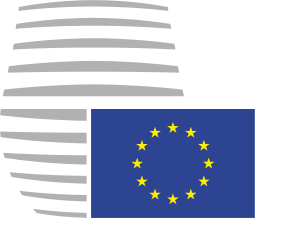 Eiropas SavienībasPadomeEiropas SavienībasPadomeBriselē, 2016. gada 14. septembrī(OR. en)Starpiestāžu lieta:2016/0206 (NLE)Starpiestāžu lieta:2016/0206 (NLE)10973/16ADD 3WTO 195SERVICES 20FDI 16CDN 12Temats:Visaptverošs ekonomikas un tirdzniecības nolīgums (CETA) starp Kanādu, no vienas puses, un Eiropas Savienību un tās dalībvalstīm, no otras pusesANO noteikumiANO noteikumu nosaukumsKanādas noteikumi, kuros pilnīgi vai daļēji iekļauti ANO noteikumiTo Kanādas noteikumu nosaukums, kuros pilnīgi vai daļēji iekļauti ANO noteikumiNr. 98Vienoti noteikumi mehānisko transportlīdzekļu ar gāzizlādes gaismas avotiem aprīkotu galveno lukturu apstiprināšanaiCMVSS 108*Lighting System and Retroreflective DevicesNr. 112Vienoti noteikumi par tādu mehānisko transportlīdzekļu galveno lukturu apstiprināšanu, kas izstaro asimetrisku tuvo un/vai tālo gaismu un ir aprīkoti ar kvēlspuldzēm un/vai gaismu izstarojošu diožu (LED) moduļiemCMVSS 108*Lighting System and Retroreflective DevicesNr. 113Vienoti noteikumi par mehānisko transportlīdzekļu tādu galveno lukturu apstiprināšanu, kas izstaro simetrisku tuvo un/vai tālo gaismu un ir aprīkoti ar kvēlspuldzēm, gāzizlādes gaismas avotiem vai LED moduļiemCMVSS 108*Lighting System and Retroreflective DevicesNr. 51Vienotie nosacījumi par motorizēto transportlīdzekļu ar vismaz četriem riteņiem apstiprināšanu attiecībā uz to radīto troksniCMVSS 1106*Noise EmissionsNr. 41Vienoti noteikumi par motociklu apstiprināšanu attiecībā uz troksniCMVSS 1106*Noise EmissionsNr. 11Vienoti noteikumi par transportlīdzekļu apstiprināšanu attiecībā uz durvju slēgmehānismiem un durvju notures detaļāmCMVSS 206*Door Locks and Door Retention ComponentsNr. 116 (tikai imobilaizers)Vienoti noteikumi par mehānisko transportlīdzekļu aizsardzību pret neatļautu izmantošanu (tikai imobilaizers)CMVSS 114*Theft Protection and Rollaway PreventionNr. 42Vienoti noteikumi par transportlīdzekļu apstiprināšanu attiecībā uz to priekšējām un aizmugurējām aizsargierīcēm (buferi u. c.)CMVSS 215*BumpersNr. 78Vienoti noteikumi par L1, L2, L3, L4 un L5 kategorijas transportlīdzekļu apstiprināšanu attiecībā uz bremzēmCMVSS 122*Motorcycle Brake SystemsNr. 8Vienoti noteikumi par mehānisko transportlīdzekļu galveno lukturu apstiprināšanu, ja tie izstaro asimetrisku tuvo un/vai tālo gaismu un ir aprīkoti ar halogēnajām kvēlspuldzēm(H1, H2, H3, HB3, HB4, H7, H8, H9, HIR1, HIR2 un/vai H11 spuldzes)CMVSS 108*Lighting System and Retroreflective DevicesNr. 20Vienoti noteikumi par tādu mehānisko transportlīdzekļu galveno lukturu apstiprināšanu, kas izstaro asimetrisku tuvo un/vai tālo gaismu un ir aprīkoti ar halogēnajām kvēlspuldzēm (H4 spuldzes)CMVSS 108*Lighting System and Retroreflective DevicesNr. 31Vienoti noteikumi par mehānisko transportlīdzekļu hermetizēto halogēntipa galveno lukturu (HSB) apstiprināšanu, ja tie izstaro asimetrisku tuvo un/vai tālo gaismuCMVSS 108*Lighting System and Retroreflective DevicesNr. 57Vienoti noteikumi par motociklu un tiem pielīdzināmu transportlīdzekļu galveno lukturu apstiprināšanuCMVSS 108*Lighting System and Retroreflective DevicesNr. 72Vienoti noteikumi par tādu motociklu galveno lukturu apstiprināšanu, kas izstaro asimetrisku tuvo gaismu un tālo gaismu un ir aprīkoti ar halogēnspuldzēm (HS1 spuldzes)CMVSS 108*Lighting System and Retroreflective DevicesNr. 13H (tikai elektroniskās stabilitātes kontroles sistēmas)Vienoti noteikumi par vieglo automobiļu apstiprināšanu attiecībā uz bremzēm (tikai elektroniskās stabilitātes kontroles sistēmas)CMVSS 126Electronic Stability Control SystemsNr. 60Vienoti noteikumi par divriteņu motociklu un mopēdu apstiprināšanu attiecībā uz vadītāja darbinātām vadības ierīcēm, ieskaitot vadības ierīču, signalizatoru un indikatoru identifikācijuCMVSS 123Motorcycle Controls and DisplaysNr. 81Vienoti noteikumi par divriteņu mehānisko transportlīdzekļu ar blakusvāģi vai bez tā atpakaļskata spoguļu apstiprināšanu attiecībā uz atpakaļskata spoguļu uzstādīšanu uz stūresCMVSS 111MirrorsANO noteikumiANO noteikumu nosaukumsNr. 12Vienoti noteikumi, kuri attiecas uz transportlīdzekļu apstiprināšanu saistībā ar vadītāja aizsargāšanu no stūres mehānisma trieciena gadījumāNr. 17Vienoti noteikumi par transportlīdzekļu apstiprināšanu attiecībā uz sēdekļiem, to stiprinājumiem un pagalvjiem Nr. 43Vienoti noteikumi par bezšķembu stiklojuma materiālu apstiprināšanu un to uzstādīšanu transportlīdzekļosNr. 48Vienoti noteikumi transportlīdzekļu apstiprināšanai attiecībā uz apgaismes ierīču un gaismas signālierīču uzstādīšanuNr. 87Vienoti noteikumi attiecībā uz mehānisko transportlīdzekļu dienas gaitas lukturu apstiprināšanuNr. 53Vienoti noteikumi L3 kategorijas transportlīdzekļu apstiprināšanai attiecībā uz apgaismes ierīču un gaismas signālierīču uzstādīšanu Nr. 116Vienotas tehniskās prasības par mehānisko transportlīdzekļu aizsardzību pret neatļautu izmantošanu Nr. 123Vienotie noteikumi par mehānisko transportlīdzekļu adaptīvo priekšējā apgaismojuma sistēmu (AFS) apstiprināšanu SPS jomaEksports no Eiropas Savienības uz KanāduEksports no Eiropas Savienības uz KanāduEksports no Eiropas Savienības uz KanāduEksports no Eiropas Savienības uz KanāduEksports no Kanādas uz Eiropas SavienībuEksports no Kanādas uz Eiropas SavienībuEksports no Kanādas uz Eiropas SavienībuEiropas Savienības SPS pasākums(-i)Kanādas SPS pasākums(-i)Īpašais(-ie) nosacījums(-i)Īpašais(-ie) nosacījums(-i)Kanādas SPS pasākums(-i)Eiropas Savienības SPS pasākums(-i)Īpašais(-ie) nosacījums(-i)SpermaSpermaSpermaSpermaSpermaSpermaSpermaSpermaLiellopiLiellopiLiellopiLiellopiLiellopiLiellopiLiellopiLiellopiDzīvnieku veselībaDirektīva 88/407- Health of Animals Act, S.C. 1990, c. 21- Health of Animals Regulations, C.R.C., c. 296Spermas savākšanas centrs klīniski brīvs no paratuberkulozesSpermas savākšanas centrs klīniski brīvs no paratuberkulozes- Health of Animals Act- Health of Animals Regulations - CFIA Mākslīgās apsēklošanas programmaDirektīva 88/4071. Govju enzootiskā leikoze: (serums) imūnfermentatīvā analīze (enzyme-linked immunosorbent assay — ELISA)Turklāt, kad iespējams, pēc potenciālā donora atšķiršanas potenciālā donorbuļļa mātei būtu jāveic ELISA tests, kam jābūt negatīvam, attiecībā uz govju enzootisko leikozi.Šis tests ir vajadzīgs, lai varētu eksportēt spermu uz Eiropas Savienības dalībvalstīm, ja sperma iegūta no donorbuļļa, kas vēl nav sasniedzis 24 mēnešu vecumu, bet pēc minētā vecuma sasniegšanas ir jāveic ELISA tests, kam jābūt negatīvam. Šis tests nav jāveic, ja potenciālais donorbullis nāk no ganāmpulka, kas Kanādā akreditēts attiecībā uz govju enzootisko leikozi.2. Govju infekciozais rinotraheīts: (serums) ELISA No govju infekciozā rinotraheīta brīvās saimniecībās, kas apstiprinātas veikt eksportu uz Eiropas Savienību, reizi pusgadā jāveic visu vietējo dzīvnieku testēšana attiecībā uz govju infekciozo rinotraheītu. Tikai tām saimniecībām, kurās nav konstatēts govju infekciozais rinotraheīts, ir atļauts eksportēt spermu uz Eiropas Savienību.EmbrijiEmbrijiEmbrijiEmbrijiEmbrijiEmbrijiEmbrijiEmbrijiIn vivo iegūti liellopu embrijiIn vivo iegūti liellopu embrijiIn vivo iegūti liellopu embrijiIn vivo iegūti liellopu embrijiIn vivo iegūti liellopu embrijiIn vivo iegūti liellopu embrijiIn vivo iegūti liellopu embrijiIn vivo iegūti liellopu embrijiDzīvnieku veselībaDirektīva 89/556- Health of Animals Act- Health of Animals Regulations, Part XIII- Health of Animals Act - Health of Animals  Regulations - CFIA embriju eksporta apstiprināšanas programmaDirektīva 89/556Lēmumi2006/1682007/2401. Sievišķie donordzīvnieki ir pavadījuši sešus mēnešus tieši pirms savākšanas Kanādā ne vairāk kā divos ganāmpulkos:a)	kur saskaņā ar oficiāliem atzinumiem nav konstatēta tuberkuloze;b)	kur saskaņā ar oficiāliem atzinumiem nav konstatēta bruceloze;c)	kur iepriekšējos trīs gados nav konstatēta govju enzootiskā leikoze vai kur šajā laika posmā nevienam dzīvniekam nav bijušas govju enzootiskās leikozes klīniskās pazīmes; und)	kur iepriekšējo 12 mēnešu laikā nevienam dzīvniekam nav bijušas infekciozā liellopu rinotraheīta/ infekciozā pustulozā vulvovaginīta klīniskās pazīmes.2. Epizootiskās hemorāģiskās slimības uzliesmojums nav bijis 10 kilometru attālumā no vietas, kur sievišķie donordzīvnieki atrodas 30 dienas pirms savākšanas. 3. Sperma tiek savākta un uzglabāta savākšanas centros vai uzglabāta uzglabāšanas centros, ko apstiprinājusi CFIA, vai sperma tiek savākta un uzglabāta savākšanas centros vai uzglabāta uzglabāšanas centros, ko apstiprinājusi tādas trešās valsts kompetentā iestāde, kura ir apstiprināta spermas eksportēšanai uz Eiropas Savienību, vai sperma tiek eksportēta no Eiropas Savienības.Svaiga gaļaSvaiga gaļaSvaiga gaļaSvaiga gaļaSvaiga gaļaSvaiga gaļaSvaiga gaļaSvaiga gaļaAtgremotāji, zirgu dzimtas dzīvnieki, cūkas, mājputni, saimniecībā audzēti brieži, truši un skrējējputniAtgremotāji, zirgu dzimtas dzīvnieki, cūkas, mājputni, saimniecībā audzēti brieži, truši un skrējējputniAtgremotāji, zirgu dzimtas dzīvnieki, cūkas, mājputni, saimniecībā audzēti brieži, truši un skrējējputniAtgremotāji, zirgu dzimtas dzīvnieki, cūkas, mājputni, saimniecībā audzēti brieži, truši un skrējējputniAtgremotāji, zirgu dzimtas dzīvnieki, cūkas, mājputni, saimniecībā audzēti brieži, truši un skrējējputniAtgremotāji, zirgu dzimtas dzīvnieki, cūkas, mājputni, saimniecībā audzēti brieži, truši un skrējējputniAtgremotāji, zirgu dzimtas dzīvnieki, cūkas, mājputni, saimniecībā audzēti brieži, truši un skrējējputniAtgremotāji, zirgu dzimtas dzīvnieki, cūkas, mājputni, saimniecībā audzēti brieži, truši un skrējējputniSabiedrības veselībaRegulas852/2004853/2004854/20042073/20052015/1375- Meat Inspection Act, R.S.C. 1985, c. 25 (1st Supp.)- Meat Inspection Regulations, 1990, S.O.R./90-288- Food and Drugs Act, R.S.C., 1985, c. F-27-  Food and Drug Regulations, C.R.C., c. 8701. Atbilstība Kanādas noteikumiem par transmisīvo sūkļveida encefalopātiju2. Nedrīkst ilgstoši atlikt izķidāšanu.3. Atbilstība importētājas Puses mikrobioloģiskajiem pārtikas nekaitīguma kritērijiem.4. Cūkgaļu, kas paredzēta pārstrādei gatavā produktā, pārbauda vai sasaldē saskaņā ar Komisijas Īstenošanas regulu (ES) 2015/1375. 1. Atbilstība Kanādas noteikumiem par transmisīvo sūkļveida encefalopātiju2. Nedrīkst ilgstoši atlikt izķidāšanu.3. Atbilstība importētājas Puses mikrobioloģiskajiem pārtikas nekaitīguma kritērijiem.4. Cūkgaļu, kas paredzēta pārstrādei gatavā produktā, pārbauda vai sasaldē saskaņā ar Komisijas Īstenošanas regulu (ES) 2015/1375. - Meat Inspection Act- Meat Inspection Regulations, 1990-  Food and Drugs Act- Food and Drug RegulationsRegulas852/2004853/2004854/20042073/20052015/1375Sk. A papildinājumu5. Asinis tiek savāktas, izmantojot slēgtu asins savākšanas metodi. 6. Gaļu, kas iegūta no dzīvniekiem, kuri nokauti saskaņā ar ārkārtas kaušanas procedūru, nedrīkst laist tirgū.5. Asinis tiek savāktas, izmantojot slēgtu asins savākšanas metodi. 6. Gaļu, kas iegūta no dzīvniekiem, kuri nokauti saskaņā ar ārkārtas kaušanas procedūru, nedrīkst laist tirgū.Gaļas produktiGaļas produktiGaļas produktiGaļas produktiGaļas produktiGaļas produktiGaļas produktiGaļas produktiAtgremotāji, zirgu dzimtas dzīvnieki, cūkas, mājputni un saimniecībā audzēti medījumdzīvniekiAtgremotāji, zirgu dzimtas dzīvnieki, cūkas, mājputni un saimniecībā audzēti medījumdzīvniekiAtgremotāji, zirgu dzimtas dzīvnieki, cūkas, mājputni un saimniecībā audzēti medījumdzīvniekiAtgremotāji, zirgu dzimtas dzīvnieki, cūkas, mājputni un saimniecībā audzēti medījumdzīvniekiAtgremotāji, zirgu dzimtas dzīvnieki, cūkas, mājputni un saimniecībā audzēti medījumdzīvniekiAtgremotāji, zirgu dzimtas dzīvnieki, cūkas, mājputni un saimniecībā audzēti medījumdzīvniekiAtgremotāji, zirgu dzimtas dzīvnieki, cūkas, mājputni un saimniecībā audzēti medījumdzīvniekiAtgremotāji, zirgu dzimtas dzīvnieki, cūkas, mājputni un saimniecībā audzēti medījumdzīvniekiSabiedrības veselībaRegulas852/2004853/2004854/20042073/2005- Meat Inspection Act- Meat Inspection  Regulations, 1990-  Food and Drugs Act- Food and Drug Regulations1. Svaigā gaļa, ko izmanto produktu gatavošanā, atbilst spēkā esošiem īpašiem nosacījumiem, izņemot 4. īpašo nosacījumu, ja gatavo produktu termiski apstrādā temperatūrā, kas ir pietiekama, lai iznīcinātu Trichinella.2. Atbilstība importētājas Puses produkta standartiem.1. Svaigā gaļa, ko izmanto produktu gatavošanā, atbilst spēkā esošiem īpašiem nosacījumiem, izņemot 4. īpašo nosacījumu, ja gatavo produktu termiski apstrādā temperatūrā, kas ir pietiekama, lai iznīcinātu Trichinella.2. Atbilstība importētājas Puses produkta standartiem.- Meat Inspection Act- Meat Inspection  Regulations, 1990-  Food and Drugs Act- Food and Drug RegulationsRegulas852/2004853/2004854/20042073/20051. Svaigā gaļa, ko izmanto produktu gatavošanā, atbilst spēkā esošiem īpašajiem nosacījumiem, izņemot A papildinājuma 6. īpašā nosacījuma a) punktu, ja gatavo produktu termiski apstrādā temperatūrā, kas ir pietiekama, lai iznīcinātu Trichinella.2. Atbilstība importētājas Puses produkta standartiem.3. Atbilstība importētājas Puses mikrobioloģiskajiem pārtikas nekaitīguma kritērijiem.3. Atbilstība importētājas Puses mikrobioloģiskajiem pārtikas nekaitīguma kritērijiem.3. Atbilstība importētājas Puses mikrobioloģiskajiem pārtikas nekaitīguma kritērijiem.Maltā gaļa, gaļas izstrādājumiMaltā gaļa, gaļas izstrādājumiMaltā gaļa, gaļas izstrādājumiMaltā gaļa, gaļas izstrādājumiMaltā gaļa, gaļas izstrādājumiMaltā gaļa, gaļas izstrādājumiMaltā gaļa, gaļas izstrādājumiMaltā gaļa, gaļas izstrādājumiAtgremotāji, zirgu dzimtas dzīvnieki, cūkas, mājputni un saimniecībā audzēti medījumdzīvniekiAtgremotāji, zirgu dzimtas dzīvnieki, cūkas, mājputni un saimniecībā audzēti medījumdzīvniekiAtgremotāji, zirgu dzimtas dzīvnieki, cūkas, mājputni un saimniecībā audzēti medījumdzīvniekiAtgremotāji, zirgu dzimtas dzīvnieki, cūkas, mājputni un saimniecībā audzēti medījumdzīvniekiAtgremotāji, zirgu dzimtas dzīvnieki, cūkas, mājputni un saimniecībā audzēti medījumdzīvniekiAtgremotāji, zirgu dzimtas dzīvnieki, cūkas, mājputni un saimniecībā audzēti medījumdzīvniekiAtgremotāji, zirgu dzimtas dzīvnieki, cūkas, mājputni un saimniecībā audzēti medījumdzīvniekiAtgremotāji, zirgu dzimtas dzīvnieki, cūkas, mājputni un saimniecībā audzēti medījumdzīvniekiSabiedrības veselībaRegulas 852/2004
853/2004854/20042073/2005- Meat Inspection Act- Meat Inspection  Regulations, 1990-  Food and Drugs Act- Food and Drug Regulations1. Svaigā gaļa, ko izmanto produktu gatavošanā, atbilst spēkā esošiem īpašiem nosacījumiem.2. Atbilstība importētājas Puses produkta standartiem.3. Atbilstība importētājas Puses mikrobioloģiskajiem pārtikas nekaitīguma kritērijiem.- Meat Inspection Act- Meat Inspection  Regulations, 1990-  Food and Drugs Act- Food and Drug Regulations- Meat Inspection Act- Meat Inspection  Regulations, 1990-  Food and Drugs Act- Food and Drug RegulationsRegulas852/2004853/2004854/20042073/20051. Svaigā gaļa, ko izmanto produktu gatavošanā, atbilst spēkā esošiem īpašiem nosacījumiem;2. Atbilstība importētājas Puses produkta standartiem;3. Atbilstība importētājas Puses mikrobioloģiskajiem pārtikas nekaitīguma kritērijiem.Pārstrādātas dzīvnieku olbaltumvielas lietošanai pārtikāPārstrādātas dzīvnieku olbaltumvielas lietošanai pārtikāPārstrādātas dzīvnieku olbaltumvielas lietošanai pārtikāPārstrādātas dzīvnieku olbaltumvielas lietošanai pārtikāPārstrādātas dzīvnieku olbaltumvielas lietošanai pārtikāPārstrādātas dzīvnieku olbaltumvielas lietošanai pārtikāPārstrādātas dzīvnieku olbaltumvielas lietošanai pārtikāPārstrādātas dzīvnieku olbaltumvielas lietošanai pārtikāAtgremotāji, zirgu dzimtas dzīvnieki, cūkas, mājputni un saimniecībā audzēti medījumdzīvniekiAtgremotāji, zirgu dzimtas dzīvnieki, cūkas, mājputni un saimniecībā audzēti medījumdzīvniekiAtgremotāji, zirgu dzimtas dzīvnieki, cūkas, mājputni un saimniecībā audzēti medījumdzīvniekiAtgremotāji, zirgu dzimtas dzīvnieki, cūkas, mājputni un saimniecībā audzēti medījumdzīvniekiAtgremotāji, zirgu dzimtas dzīvnieki, cūkas, mājputni un saimniecībā audzēti medījumdzīvniekiAtgremotāji, zirgu dzimtas dzīvnieki, cūkas, mājputni un saimniecībā audzēti medījumdzīvniekiAtgremotāji, zirgu dzimtas dzīvnieki, cūkas, mājputni un saimniecībā audzēti medījumdzīvniekiAtgremotāji, zirgu dzimtas dzīvnieki, cūkas, mājputni un saimniecībā audzēti medījumdzīvniekiSabiedrības veselībaRegulas852/2004853/2004854/2004- Meat Inspection Act- Meat Inspection  Regulations, 1990-  Food and Drugs Act- Food and Drug Regulations1. Svaigā gaļa, ko izmanto produktu gatavošanā, atbilst spēkā esošiem īpašiem nosacījumiem, izņemot 4. īpašo nosacījumu, ja gatavo produktu termiski apstrādā temperatūrā, kas ir pietiekama, lai iznīcinātu Trichinella.2. Atbilstība importētājas Puses produkta standartiem.- Meat Inspection Act- Meat Inspection  Regulations, 1990-  Food and Drugs Act- Food and Drug Regulations- Meat Inspection Act- Meat Inspection  Regulations, 1990-  Food and Drugs Act- Food and Drug RegulationsRegulas852/2004853/2004854/20041. Svaigā gaļa, ko izmanto produktu gatavošanā, atbilst spēkā esošiem īpašiem nosacījumiem, izņemot A papildinājuma 6. īpašā nosacījuma a) punktu, ja gatavo produktu termiski apstrādā temperatūrā, kas ir pietiekama, lai iznīcinātu Trichinella.2. Atbilstība importētājas Puses produkta standartiem.Kausēti dzīvnieku tauki lietošanai pārtikāKausēti dzīvnieku tauki lietošanai pārtikāKausēti dzīvnieku tauki lietošanai pārtikāKausēti dzīvnieku tauki lietošanai pārtikāKausēti dzīvnieku tauki lietošanai pārtikāKausēti dzīvnieku tauki lietošanai pārtikāKausēti dzīvnieku tauki lietošanai pārtikāKausēti dzīvnieku tauki lietošanai pārtikāAtgremotāji, zirgu dzimtas dzīvnieki, cūkas, mājputni un saimniecībā audzēti medījumdzīvniekiAtgremotāji, zirgu dzimtas dzīvnieki, cūkas, mājputni un saimniecībā audzēti medījumdzīvniekiAtgremotāji, zirgu dzimtas dzīvnieki, cūkas, mājputni un saimniecībā audzēti medījumdzīvniekiAtgremotāji, zirgu dzimtas dzīvnieki, cūkas, mājputni un saimniecībā audzēti medījumdzīvniekiAtgremotāji, zirgu dzimtas dzīvnieki, cūkas, mājputni un saimniecībā audzēti medījumdzīvniekiAtgremotāji, zirgu dzimtas dzīvnieki, cūkas, mājputni un saimniecībā audzēti medījumdzīvniekiAtgremotāji, zirgu dzimtas dzīvnieki, cūkas, mājputni un saimniecībā audzēti medījumdzīvniekiAtgremotāji, zirgu dzimtas dzīvnieki, cūkas, mājputni un saimniecībā audzēti medījumdzīvniekiSabiedrības veselībaRegulas852/2004853/2004854/2004- Meat Inspection Act- Meat Inspection  Regulations, 1990-  Food and Drugs Act- Food and Drug Regulations1. Svaigā gaļa, ko izmanto produktu gatavošanā, atbilst spēkā esošiem īpašiem nosacījumiem, izņemot 4. īpašo nosacījumu.2. Atbilstība importētājas Puses produkta standartiem.- Meat Inspection Act- Meat Inspection  Regulations, 1990-  Food and Drugs Act- Food and Drug Regulations- Meat Inspection Act- Meat Inspection  Regulations, 1990-  Food and Drugs Act- Food and Drug RegulationsRegulas852/2004853/2004854/20041. Svaigā gaļa, ko izmanto produktu gatavošanā, atbilst spēkā esošiem īpašiem nosacījumiem, izņemot A papildinājuma 6. īpašā nosacījuma a) punktu.2. Atbilstība importētājas Puses produkta standartiem.Dzīvnieku zarnas lietošanai pārtikāDzīvnieku zarnas lietošanai pārtikāDzīvnieku zarnas lietošanai pārtikāDzīvnieku zarnas lietošanai pārtikāDzīvnieku zarnas lietošanai pārtikāDzīvnieku zarnas lietošanai pārtikāDzīvnieku zarnas lietošanai pārtikāDzīvnieku zarnas lietošanai pārtikāLiellopi, aitas, kazas un cūkasLiellopi, aitas, kazas un cūkasLiellopi, aitas, kazas un cūkasLiellopi, aitas, kazas un cūkasLiellopi, aitas, kazas un cūkasLiellopi, aitas, kazas un cūkasLiellopi, aitas, kazas un cūkasLiellopi, aitas, kazas un cūkasSabiedrības veselībaRegulas 852/2004853/2004854/2004- Meat Inspection Act- Meat Inspection  Regulations, 1990-  Food and Drugs Act- Food and Drug RegulationsAtbilstība Kanādas noteikumiem par transmisīvo sūkļveida encefalopātiju- Meat Inspection Act- Meat Inspection  Regulations, 1990-  Food and Drugs Act- Food and Drug Regulations- Meat Inspection Act- Meat Inspection  Regulations, 1990-  Food and Drugs Act- Food and Drug RegulationsRegulas 852/2004853/2004854/2004Atbilstība Eiropas Savienības noteikumiem par transmisīvo sūkļveida encefalopātijuZivsaimniecības produkti un dzīvi divvāku gliemjiZivsaimniecības produkti un dzīvi divvāku gliemjiZivsaimniecības produkti un dzīvi divvāku gliemjiZivsaimniecības produkti un dzīvi divvāku gliemjiZivsaimniecības produkti un dzīvi divvāku gliemjiZivsaimniecības produkti un dzīvi divvāku gliemjiZivsaimniecības produkti un dzīvi divvāku gliemjiZivsaimniecības produkti un dzīvi divvāku gliemjiZivis un zivsaimniecības produkti lietošanai pārtikā Zivis un zivsaimniecības produkti lietošanai pārtikā Zivis un zivsaimniecības produkti lietošanai pārtikā Zivis un zivsaimniecības produkti lietošanai pārtikā Zivis un zivsaimniecības produkti lietošanai pārtikā Zivis un zivsaimniecības produkti lietošanai pārtikā Zivis un zivsaimniecības produkti lietošanai pārtikā Zivis un zivsaimniecības produkti lietošanai pārtikā Sabiedrības veselībaRegulas 852/2004853/2004854/20042073/20052074/2005- Fish Inspection Act, R.S.C. 1985, c. F-12- Fish Inspection Regulations, C.R.C., c. 802 -  Food and Drugs Act- Food and Drug RegulationsKūpinātas zivis hermētiski noslēgtos traukos, kuras nav saldētas, satur sāli ne mazāk par 9 procentiem (ūdens fāzes metode).Uzskata, ka Kanādas un Eiropas Savienības sistēmas nodrošina līdzvērtīgu aizsardzības līmeni attiecībā uz mikrobioloģiskajām prasībām. Taču tie mikrobioloģiskie kritēriji, ko Kanāda un Eiropas Savienība izmanto galaproduktu uzraudzībai, dažos aspektos atšķiras. Attiecībā uz eksportētiem produktiem eksportētāja pienākums ir nodrošināt, ka produkti atbilst importētājvalsts pārtikas nekaitīguma kritērijiem.Kūpinātas zivis hermētiski noslēgtos traukos, kuras nav saldētas, satur sāli ne mazāk par 9 procentiem (ūdens fāzes metode).Uzskata, ka Kanādas un Eiropas Savienības sistēmas nodrošina līdzvērtīgu aizsardzības līmeni attiecībā uz mikrobioloģiskajām prasībām. Taču tie mikrobioloģiskie kritēriji, ko Kanāda un Eiropas Savienība izmanto galaproduktu uzraudzībai, dažos aspektos atšķiras. Attiecībā uz eksportētiem produktiem eksportētāja pienākums ir nodrošināt, ka produkti atbilst importētājvalsts pārtikas nekaitīguma kritērijiem.- Fish Inspection Act - Fish Inspection Regulations -  Food and Drugs Act- Food and Drug RegulationsRegulas 852/2004853/2004854/20042073/20052074/2005Uzskata, ka Kanādas un Eiropas Savienības sistēmas nodrošina līdzvērtīgu aizsardzības līmeni attiecībā uz mikrobioloģiskajām prasībām. Taču tie mikrobioloģiskie kritēriji, ko Kanāda un Eiropas Savienība izmanto galaproduktu uzraudzībai, dažos aspektos atšķiras. Attiecībā uz eksportētiem produktiem eksportētāja pienākums ir nodrošināt, ka produkti atbilst importētājvalsts pārtikas nekaitīguma kritērijiem.Izķidātas zivis bez galvas lietošanai pārtikāIzķidātas zivis bez galvas lietošanai pārtikāIzķidātas zivis bez galvas lietošanai pārtikāIzķidātas zivis bez galvas lietošanai pārtikāIzķidātas zivis bez galvas lietošanai pārtikāIzķidātas zivis bez galvas lietošanai pārtikāIzķidātas zivis bez galvas lietošanai pārtikāIzķidātas zivis bez galvas lietošanai pārtikāDzīvnieku veselībaDirektīva 2006/88- Health of Animals Act- Health of Animals Regulations, Part XVI-  Reportable Disease Regulations, S.O.R./91-2- Health of Animals Act- Health of Animals Regulations, Part XVIDirektīva2006/88Regula 1251/2008 Dzīvas gliemenes lietošanai pārtikā, tostarp adatādaiņi, tunikāti un jūras gliemežiDzīvas gliemenes lietošanai pārtikā, tostarp adatādaiņi, tunikāti un jūras gliemežiDzīvas gliemenes lietošanai pārtikā, tostarp adatādaiņi, tunikāti un jūras gliemežiDzīvas gliemenes lietošanai pārtikā, tostarp adatādaiņi, tunikāti un jūras gliemežiDzīvas gliemenes lietošanai pārtikā, tostarp adatādaiņi, tunikāti un jūras gliemežiDzīvas gliemenes lietošanai pārtikā, tostarp adatādaiņi, tunikāti un jūras gliemežiDzīvas gliemenes lietošanai pārtikā, tostarp adatādaiņi, tunikāti un jūras gliemežiDzīvas gliemenes lietošanai pārtikā, tostarp adatādaiņi, tunikāti un jūras gliemežiSabiedrības veselībaRegulas 852/2004853/2004854/20042074/2005- Fish Inspection Act - Fish Inspection Regulations -  Food and Drugs Act- Food and Drug RegulationsUzskata, ka Kanādas un Eiropas Savienības sistēmas nodrošina līdzvērtīgu aizsardzības līmeni attiecībā uz mikrobioloģiskajām prasībām. Taču tie mikrobioloģiskie kritēriji, ko Kanāda un Eiropas Savienība izmanto galaproduktu uzraudzībai, dažos aspektos atšķiras. Attiecībā uz eksportētiem produktiem eksportētāja pienākums ir nodrošināt, ka produkti atbilst importētājvalsts pārtikas nekaitīguma kritērijiem.Uzskata, ka Kanādas un Eiropas Savienības sistēmas nodrošina līdzvērtīgu aizsardzības līmeni attiecībā uz mikrobioloģiskajām prasībām. Taču tie mikrobioloģiskie kritēriji, ko Kanāda un Eiropas Savienība izmanto galaproduktu uzraudzībai, dažos aspektos atšķiras. Attiecībā uz eksportētiem produktiem eksportētāja pienākums ir nodrošināt, ka produkti atbilst importētājvalsts pārtikas nekaitīguma kritērijiem.- Fish Inspection Act - Fish Inspection Regulations - Management of ContaminatedFisheries Regulations, S.O.R./90-351- Food and Drugs Act- Food and Drug Regulations  Regulas 852/2004853/2004854/20042074/2005Dzīvas gliemenes tiek uzraudzītas attiecībā uz diareju izraisošas gliemeņu indes toksīniem, ņemot vērā riska līmeni.Uzskata, ka Kanādas un Eiropas Savienības sistēmas nodrošina līdzvērtīgu aizsardzības līmeni attiecībā uz mikrobioloģiskajām prasībām. Taču tie mikrobioloģiskie kritēriji, ko Kanāda un Eiropas Savienība izmanto galaproduktu uzraudzībai, dažos aspektos atšķiras. Attiecībā uz eksportētiem produktiem eksportētāja pienākums ir nodrošināt, ka produkti atbilst importētājvalsts pārtikas nekaitīguma kritērijiem.Zivis, kas zvejotas, izmantojot Kanādas amatierzvejas licenci Zivis, kas zvejotas, izmantojot Kanādas amatierzvejas licenci Zivis, kas zvejotas, izmantojot Kanādas amatierzvejas licenci Zivis, kas zvejotas, izmantojot Kanādas amatierzvejas licenci Zivis, kas zvejotas, izmantojot Kanādas amatierzvejas licenci Zivis, kas zvejotas, izmantojot Kanādas amatierzvejas licenci Zivis, kas zvejotas, izmantojot Kanādas amatierzvejas licenci Zivis, kas zvejotas, izmantojot Kanādas amatierzvejas licenci Sabiedrības veselība- Fish Inspection Act - Fish Inspection Regulations - Fish Inspection Act - Fish Inspection Regulations Regulas 852/2004853/2004854/20042073/2005Attiecībā uz zivīm, kas zvejotas, izmantojot Kanādas amatierzvejas licenci ar importētāja vārdu, piemēro šādus nosacījumus.1. Zivis ir zvejotas Kanādas zvejas ūdeņos licences derīguma laikā saskaņā ar Kanādas noteikumiem par sporta zveju, ievērojot nozvejas normas.2. Zivis ir izķidātas saskaņā ar atbilstošiem higiēnas un saglabāšanas pasākumiem.3. Zivis nav no indīgām sugām vai sugām, kas var saturēt biotoksīnus.4. Zivis ir ievestas Eiropas Savienībā ne vēlāk kā mēnesi pēc amatierzvejas licences derīguma termiņa beigām, un tās nav paredzētas tirdzniecībai. Pavaddokumentiem pievieno amatierzvejas licences kopiju.Piens un piena produkti lietošanai pārtikāPiens un piena produkti lietošanai pārtikāPiens un piena produkti lietošanai pārtikāPiens un piena produkti lietošanai pārtikāPiens un piena produkti lietošanai pārtikāPiens un piena produkti lietošanai pārtikāPiens un piena produkti lietošanai pārtikāPiens un piena produkti lietošanai pārtikāPasterizēts piens vai sieri, kas gatavoti no nepasterizēta (vai termiski apstrādāta zemā temperatūrā) piena un svaigpiena un kas nogatavināti vismaz 60 dienas Pasterizēts piens vai sieri, kas gatavoti no nepasterizēta (vai termiski apstrādāta zemā temperatūrā) piena un svaigpiena un kas nogatavināti vismaz 60 dienas Pasterizēts piens vai sieri, kas gatavoti no nepasterizēta (vai termiski apstrādāta zemā temperatūrā) piena un svaigpiena un kas nogatavināti vismaz 60 dienas Pasterizēts piens vai sieri, kas gatavoti no nepasterizēta (vai termiski apstrādāta zemā temperatūrā) piena un svaigpiena un kas nogatavināti vismaz 60 dienas Pasterizēts piens vai sieri, kas gatavoti no nepasterizēta (vai termiski apstrādāta zemā temperatūrā) piena un svaigpiena un kas nogatavināti vismaz 60 dienas Pasterizēts piens vai sieri, kas gatavoti no nepasterizēta (vai termiski apstrādāta zemā temperatūrā) piena un svaigpiena un kas nogatavināti vismaz 60 dienas Pasterizēts piens vai sieri, kas gatavoti no nepasterizēta (vai termiski apstrādāta zemā temperatūrā) piena un svaigpiena un kas nogatavināti vismaz 60 dienas Pasterizēts piens vai sieri, kas gatavoti no nepasterizēta (vai termiski apstrādāta zemā temperatūrā) piena un svaigpiena un kas nogatavināti vismaz 60 dienas Sabiedrības veselībaRegulas852/2004853/2004854/2004- Health of Animals Act- Health of Animals Regulations, s. 34- Food and Drugs Act- Food and Drug Regulations, Part B, Division 8 - Canada Agricultural Products Act, R.S.C 1985, c. 20 (4th Supp.)- Dairy Products Regulations, S.O.R./79-840 Uzskata, ka Kanādas un Eiropas Savienības sistēmas nodrošina līdzvērtīgu aizsardzības līmeni attiecībā uz mikrobioloģiskajām prasībām. Taču tie mikrobioloģiskie kritēriji, ko Kanāda un Eiropas Savienība izmanto galaproduktu uzraudzībai, dažos aspektos atšķiras. Attiecībā uz eksportētiem produktiem eksportētāja pienākums ir nodrošināt, ka produkti atbilst importētājvalsts pārtikas nekaitīguma kritērijiem.- Food and Drugs Act  - Food and Drug Regulations, Part B, Division B- Canada Agricultural Products Act- Dairy Products Regulations- Food and Drugs Act  - Food and Drug Regulations, Part B, Division B- Canada Agricultural Products Act- Dairy Products RegulationsLēmums 2011/163Regulas852/2004853/2004854/2004605/20101. Kanāda novērtē to uzņēmumu riska analīzes un kritisko kontrolpunktu noteikšanas (Hazard Analysis Critical Control Point — HACCP) sistēmu, kuri nav atzīti atbilstīgi Pārtikas nekaitīguma veicināšanas programmā (FSEP-HACCP), lai nodrošinātu, ka tie darbojas saskaņā ar HACCP principiem.2. Eksporta licencē jābūt diviem parakstiem — dzīvnieku veselības apliecinājumus paraksta oficiālais veterinārārsts, bet ar sabiedrības veselību saistītos apliecinājumus paraksta oficiālais inspektors.Uzskata, ka Kanādas un Eiropas Savienības sistēmas nodrošina līdzvērtīgu aizsardzības līmeni attiecībā uz mikrobioloģiskajām prasībām. Taču tie mikrobioloģiskie kritēriji, ko Kanāda un Eiropas Savienība izmanto galaproduktu uzraudzībai, dažos aspektos atšķiras. Attiecībā uz eksportētiem produktiem eksportētāja pienākums ir nodrošināt, ka produkti atbilst importētājvalsts pārtikas nekaitīguma kritērijiem.Dzīvnieku zarnas, kas nav paredzētas lietošanai pārtikāDzīvnieku zarnas, kas nav paredzētas lietošanai pārtikāDzīvnieku zarnas, kas nav paredzētas lietošanai pārtikāDzīvnieku zarnas, kas nav paredzētas lietošanai pārtikāDzīvnieku zarnas, kas nav paredzētas lietošanai pārtikāDzīvnieku zarnas, kas nav paredzētas lietošanai pārtikāDzīvnieku zarnas, kas nav paredzētas lietošanai pārtikāDzīvnieku zarnas, kas nav paredzētas lietošanai pārtikāCūkasCūkasCūkasCūkasCūkasCūkasCūkasCūkasDzīvnieku veselībaRegula 1069/2009- Health of Animals Act- Health of Animals Regulations, Part IVKauli, ragi un nagi (izņemot miltus) un to produkti, kas nav paredzēti lietošanai pārtikāKauli, ragi un nagi (izņemot miltus) un to produkti, kas nav paredzēti lietošanai pārtikāKauli, ragi un nagi (izņemot miltus) un to produkti, kas nav paredzēti lietošanai pārtikāKauli, ragi un nagi (izņemot miltus) un to produkti, kas nav paredzēti lietošanai pārtikāKauli, ragi un nagi (izņemot miltus) un to produkti, kas nav paredzēti lietošanai pārtikāKauli, ragi un nagi (izņemot miltus) un to produkti, kas nav paredzēti lietošanai pārtikāKauli, ragi un nagi (izņemot miltus) un to produkti, kas nav paredzēti lietošanai pārtikāKauli, ragi un nagi (izņemot miltus) un to produkti, kas nav paredzēti lietošanai pārtikāDzīvnieku veselība- Health of Animals Act- Health of Animals  Regulations- Health of Animals Act- Health of Animals  RegulationsRegula1069/2009Sertifikāts saskaņā ar Lēmumu 97/534Asinis un asins produkti, kas nav paredzēti lietošanai pārtikāAsinis un asins produkti, kas nav paredzēti lietošanai pārtikāAsinis un asins produkti, kas nav paredzēti lietošanai pārtikāAsinis un asins produkti, kas nav paredzēti lietošanai pārtikāAsinis un asins produkti, kas nav paredzēti lietošanai pārtikāAsinis un asins produkti, kas nav paredzēti lietošanai pārtikāAsinis un asins produkti, kas nav paredzēti lietošanai pārtikāAsinis un asins produkti, kas nav paredzēti lietošanai pārtikāAtgremotājiAtgremotājiAtgremotājiAtgremotājiAtgremotājiAtgremotājiAtgremotājiAtgremotājiDzīvnieku veselībaRegula1069/2009- Health of Animals Act- Health of Animals Regulations, Part IV and Part XIV- Feeds Act, R.S.C. 1985, c. F-9- Feeds Regulations, 1983, S.O.R./83-593Atbilstība Kanādas noteikumiem par transmisīvo sūkļveida encefalopātijuAtbilstība Kanādas noteikumiem par transmisīvo sūkļveida encefalopātijuBiškopības produkti, kas nav paredzēti lietošanai pārtikāBiškopības produkti, kas nav paredzēti lietošanai pārtikāBiškopības produkti, kas nav paredzēti lietošanai pārtikāBiškopības produkti, kas nav paredzēti lietošanai pārtikāBiškopības produkti, kas nav paredzēti lietošanai pārtikāBiškopības produkti, kas nav paredzēti lietošanai pārtikāBiškopības produkti, kas nav paredzēti lietošanai pārtikāBiškopības produkti, kas nav paredzēti lietošanai pārtikāDzīvnieku veselībaRegula1069/2009- Health of Animals Act- Health of Animals Regulations, Part VIProdukts, kas apstrādāts, izmantojot, piemēram, liofilizēšanu, apstarošanu vai vakuumiepakošanu.Produkts, kas apstrādāts, izmantojot, piemēram, liofilizēšanu, apstarošanu vai vakuumiepakošanu.- Health of Animals Act- Health of Animals Regulations- Bee Products DirectiveTAHD-DSAT-IE-2001-3-6, January 5, 2011Regula1069/20091. Bišu produkti, kurus izmanto dzīvnieku barībā, cilvēku pārtikā vai rūpniecībā, nav ierobežoti. 2. Bišu produkti, kurus izmanto bišu barošanai, ir jāapstrādā.Vilna, spalvas un matiVilna, spalvas un matiVilna, spalvas un matiVilna, spalvas un matiVilna, spalvas un matiVilna, spalvas un matiVilna, spalvas un matiVilna, spalvas un matiVilnaVilnaVilnaVilnaVilnaVilnaVilnaVilnaDzīvnieku veselībaRegula1069/2009- Health of Animals Act- Health of Animals Regulations, Part IVIzcelsmes sertifikāts- Health of Animals Act- Health of Animals Regulations- Health of Animals Act- Health of Animals RegulationsRegula1069/2009Cūku sariCūku sariCūku sariCūku sariCūku sariCūku sariCūku sariCūku sariDzīvnieku veselībaRegula1069/2009- Health of Animals Act- Health of Animals Regulations, Part IVIzcelsmes sertifikāts- Health of Animals Act- Health of Animals Regulations- Health of Animals Act- Health of Animals RegulationsRegula1069/2009Olas ar čaumalu un olu produkti lietošanai pārtikāOlas ar čaumalu un olu produkti lietošanai pārtikāOlas ar čaumalu un olu produkti lietošanai pārtikāOlas ar čaumalu un olu produkti lietošanai pārtikāOlas ar čaumalu un olu produkti lietošanai pārtikāOlas ar čaumalu un olu produkti lietošanai pārtikāOlas ar čaumalu un olu produkti lietošanai pārtikāOlas ar čaumalu un olu produkti lietošanai pārtikāDzīvnieku veselība Direktīvas 90/5392002/99- Health of Animals Act- Health of Animals Regulations, Part III and Part IV (attiecībā uz olām ar čaumalu un olu produktiem)1. Paziņojums par izcelsmi.2. Veterinārā sertifikācija.Egg Products – Import Procedures, AHPD-DSAE-IE-2001-5-3, December 20, 1995Egg Products – Import Procedures, AHPD-DSAE-IE-2001-5-3, December 20, 1995Direktīvas90/5392002/99Horizontālie jautājumiHorizontālie jautājumiHorizontālie jautājumiHorizontālie jautājumiHorizontālie jautājumiHorizontālie jautājumiHorizontālie jautājumiHorizontālie jautājumiUzņēmumu sarakstsRegulas2004/8522004/8532004/854- Meat Inspection Act- Meat Inspection  Regulations, 1990- Fish Inspection Act - Fish Inspection Regulations- Canada Agricultural Products Act- Dairy Products RegulationsNepieciešams saraksts attiecībā uz svaigu gaļu un gaļas produktiem- Meat Inspection Act- Meat Inspection  Regulations, 1990- Fish Inspection Act - Fish Inspection Regulations - Canada Agricultural Products Act- Dairy Products Regulations- Meat Inspection Act- Meat Inspection  Regulations, 1990- Fish Inspection Act - Fish Inspection Regulations - Canada Agricultural Products Act- Dairy Products RegulationsRegulas2004/8522004/8532004/854Ja ir jāizstrādā uzņēmumu saraksts, uz precēm — visiem dzīvniekiem un dzīvnieku izcelsmes produktiem —, kas ir atzīti sabiedrības veselības jomā, attiecas šādi nosacījumi.1. Kanāda ievada TRACES sistēmā Kanādas uzņēmumu un ražotņu sarakstus. 2. Kanāda sniedz garantijas, ka šie uzņēmumi kopumā atbilst nosacījumiem, kas noteikti šajā nodaļā. Eiropas Savienība nekavējoties atjaunina un publicē uzņēmumu sarakstu.ŪdensDirektīva98/83- Canada Agricultural Products Act- Dairy Products Regulations - Fish Inspection Act - Fish Inspection Regulations - Food and Drugs Act- Food and Drug Regulations- Meat Inspection Act- Meat Inspection  Regulations, 1990- Canada Agricultural Products Act- Dairy Products Regulations - Fish Inspection Act - Fish Inspection Regulations - Food and Drugs Act- Food and Drug Regulations- Meat Inspection Act- Meat Inspection  Regulations, 1990- Canada Agricultural Products Act- Dairy Products Regulations - Fish Inspection Act - Fish Inspection Regulations - Food and Drugs Act- Food and Drug Regulations- Meat Inspection Act- Meat Inspection  Regulations, 1990Direktīva98/83Robežpārbaudes veidsParastais biežums atbilstīgi 5.10. panta 1. punktam1.	Dokumenti un identitāteKatra Puse veic dokumentu un identitātes pārbaudes visiem sūtījumiem.2.	Fiziskās pārbaudesDzīvi dzīvnieki100 procentiSperma, embriji vai olšūnas10 procentiDzīvnieku izcelsmes produkti lietošanai pārtikāSvaiga gaļa, ieskaitot subproduktus, un liellopu, aitu, kazu, cūku un zirgu sugu dzīvnieku produkti, kas definēti Padomes Direktīvā 92/5/EEKVeselas olasKausēti taukiDzīvnieku zarnasŽelatīnsMājputnu gaļa un mājputnu gaļas produktiTrušu gaļa, (savvaļā/saimniecībā audzētu) medījumdzīvnieku gaļa un tās produktiPiens un piena produktiOlu produktiMedusKauli un kaulu produktiGaļas izstrādājumi un maltā gaļaVaržu kājiņas un gliemeži10 procentiDzīvnieku izcelsmes produkti, kas nav paredzēti lietošanai pārtikāKausēti taukiDzīvnieku zarnasPiens un piena produktiŽelatīnsKauli un kaulu produktiĀdas un nagaiņu ādasMedību trofejasPārstrādāta mājdzīvnieku barībaIzejvielas mājdzīvnieku barības ražošanaiIzejvielas, asinis, asins pagatavojumi, dziedzeri un orgāni farmaceitiskai vai tehniskai izmantošanaiPārstrādātas dzīvnieku olbaltumvielas (iepakotas)Sari, vilna, mati un spalvasRagi, ragu produkti, nagi un nagu produktiBiškopības produktiOlas perēšanaiKūtsmēsliSiens un salmi10 procentiPārstrādātas dzīvnieku olbaltumvielas, kas nav paredzētas lietošanai pārtikā (neiepakotas)100 procenti sešiem secīgiem sūtījumiem (atbilstīgi Komisijas Regulai (ES) Nr. 142/2011, ar kuru īsteno Regulu (EK) Nr. 1069/2009); ja šīs secīgās pārbaudes ir negatīvas, paraugu ņemšanu izlases veidā samazina līdz 20 procentiem no turpmākajiem neiepakotajiem sūtījumiem no tā paša avota. Ja viens no šiem izlases veidā ņemtajiem paraugiem ir pozitīvs, kompetentajai iestādei ir jāņem paraugs no katra sūtījuma no tā paša avota, kamēr sešas secīgas pārbaudes atkal ir negatīvasDzīvas gliemenes15 procentiZivis un zivsaimniecības produkti lietošanai pārtikāZivju produkti hermētiski slēgtos traukos, kas paredzēti to stabilai glabāšanai apkārtējā temperatūrā, svaigas un saldētas zivis, sausi zivsaimniecības produkti, sālīti zivsaimniecības produkti vai sausi un sālīti zivsaimniecības produktiCiti zivsaimniecības produktiDzīvi vēžveidīgie vai svaigas zivis bez galvām un ķidām, kas nav citādi apstrādātas ar rokām15 procenti2 procentiVisas nozaresAT: viesdarbiniekam jābūt nodarbinātam uzņēmumā, kas nav bezpeļņas organizācija, citādi: saistību nav.CZ: viesdarbiniekam ieguldījumu veikšanas nolūkos jābūt nodarbinātam uzņēmumā, kas nav bezpeļņas organizācija, citādi: saistību nav.SK: viesdarbiniekam ieguldījumu veikšanas nolūkos jābūt nodarbinātam uzņēmumā, kas nav bezpeļņas organizācija, citādi: saistību nav. Ir vajadzīga darba atļauja, tostarp ekonomisko vajadzību pārbaude.UK: pieļaujamais uzturēšanās ilgums — līdz 90 dienām divpadsmit mēnešu periodā. Viesdarbiniekam jābūt nodarbinātam uzņēmumā, kas nav bezpeļņas organizācija, citādi: saistību nav.Visas nozaresAT: ekonomisko vajadzību pārbaude.CZ, SK: darba atļauja, tostarp ekonomisko vajadzību pārbaude, kas vajadzīga to ieguldītāju gadījumā, kuri tiek nodarbināti uzņēmumā.DK: maksimālais uzturēšanās ilgums ir 90 dienas jebkurā sešu mēnešu periodā. Ja ieguldītāji vēlas veikt darījumdarbību Dānijā pašnodarbinātā statusā, ir vajadzīga darba atļauja.FI: ieguldītājiem jābūt nodarbinātiem uzņēmumā, kas nav bezpeļņas organizācija, vidējā līmeņa vai vadošā darbinieka amatā.HU: maksimālais uzturēšanās ilgums ir 90 dienas, ja ieguldītājs nav nodarbināts uzņēmumā, kas atrodas Ungārijā. Ja ieguldītājs ir nodarbināts uzņēmumā, kas atrodas Ungārijā, jāveic ekonomisko vajadzību pārbaude.IT: jāveic ekonomisko vajadzību pārbaude, ja ieguldītājs nav nodarbināts uzņēmumā.LT, NL, PL: ieguldītāju kategorija netiek atzīta attiecībā uz fiziskām personām, kas pārstāv ieguldītāju.LV: attiecībā uz posmu pirms ieguldījumu veikšanas maksimālais uzturēšanās ilgums ir ierobežots līdz 90 dienām jebkurā sešu mēnešu periodā. Posmā pēc ieguldījumu veikšanas tiek piešķirts pagarinājums līdz vienam gadam, ievērojot valsts tiesību aktos paredzētos kritērijus, piemēram, veikto ieguldījumu jomu un apjomu.UK: ieguldītāju kategorija netiek atzīta: saistību nav.Visas nozaresBG: Bulgārijas uzņēmumā nodarbināto ārvalstu fizisko personu skaits nedrīkst pārsniegt desmit procentus no vidējā to Eiropas Savienības pilsoņu skaita, kurus attiecīgajā gadā nodarbina attiecīgajā Bulgārijas uzņēmumā. Ja tiek nodarbinātas mazāk nekā 100 personas, šis skaits var pārsniegt desmit procentus, taču ir nepieciešama atļauja.AT, CZ, SK, UK: uzņēmuma ietvaros pārceltam darbiniekam jābūt nodarbinātam uzņēmumā, kas nav bezpeļņas organizācija, citādi: saistību nav.FI: augstākajam personālam jābūt nodarbinātam uzņēmumā, kas nav bezpeļņas organizācija.HU: fiziska persona, kas ir partneris uzņēmumā, nevar būt uzņēmuma ietvaros pārcelts darbinieks.Visas nozaresAT, CZ, FR, DE, ES, HU, SK: mācībām, kas jānodrošina saistībā ar diplomēta praktikanta pārcelšanu uz uzņēmumu, jābūt saistītām ar to augstākās izglītības grādu, kuru ir ieguvis šis diplomētais praktikants.BG, HU: ekonomisko vajadzību pārbaude.CZ, FI, SK, UK: diplomētam praktikantam jābūt nodarbinātam uzņēmumā, kas nav bezpeļņas organizācija, citādi: saistību nav.Visi 10.-D pielikumā minētie pasākumiDK, HR: darba atļauja, kā arī ekonomisko vajadzību pārbaude, kas jāveic, ja īstermiņa viesdarbinieks sniedz pakalpojumus attiecīgi Dānijas vai Horvātijas teritorijā.LV: darba atļauja vajadzīga darbībām/pasākumiem, kas tiks veikti, pamatojoties uz līgumu.SK: ja Slovākijas teritorijā sniedz pakalpojumus, kas pārsniedz septiņas dienas mēnesī vai 30 dienas kalendārajā gadā, ir vajadzīga darba atļauja, tostarp ekonomisko vajadzību pārbaude.UK: īstermiņa viesdarbinieku kategorija netiek atzīta: saistību nav.Pētniecība un projektēšanaAT: ir vajadzīga darba atļauja, tostarp ekonomisko vajadzību pārbaude, izņemot attiecībā uz zinātnes un statistikas pētnieku pētniecības pasākumiem.NL: ir vajadzīga darba atļauja, tostarp ekonomisko vajadzību pārbaude.Tirgdarbības izpēteAT: ir vajadzīga darba atļauja, tostarp ekonomisko vajadzību pārbaude. No ekonomisko vajadzību pārbaudes ir atbrīvoti pētniecības un analīzes pasākumi, kas notiek līdz septiņām dienām mēnesī vai 30 dienas kalendārajā gadā. Ir vajadzīga augstākā izglītība.NL: ir vajadzīga darba atļauja, tostarp ekonomisko vajadzību pārbaude.Gadatirgi un izstādesAT: attiecībā uz darbībām, kas pārsniedz septiņas dienas mēnesī vai 30 dienas kalendārajā gadā, ir vajadzīga darba atļauja, tostarp ekonomisko vajadzību pārbaude.Pēcpārdošanas vai pēciznomāšanas pakalpojumiAT: ir vajadzīga darba atļauja, tostarp ekonomisko vajadzību pārbaude. No ekonomisko vajadzību pārbaudes ir atbrīvotas fiziskas personas, kas apmāca darbiniekus pakalpojumu sniegšanā un kam ir īpašas zināšanas.CZ: ir vajadzīga atļauja darbam, kas pārsniedz septiņas dienas mēnesī vai 30 dienas kalendārajā gadā.FI: atkarībā no darbības var būt vajadzīga uzturēšanās atļauja.SE: neatliekamas situācijas kontekstā ir vajadzīga darba atļauja līdz diviem mēnešiem, izņemot i) cilvēkus, kuri piedalās mācībās, piegāžu pārbaudēs, sagatavošanā vai pabeigšanā vai līdzīgās darbībās saistībā ar darījumu, vai ii) montierus vai tehniskos instruktorus saistībā ar aprīkojuma steidzamu uzstādīšanu vai remontu. Ekonomisko vajadzību pārbaude nav jāveic.KomercdarījumiAT: attiecībā uz darbībām, kas pārsniedz septiņas dienas mēnesī vai 30 dienas kalendārajā gadā, ir vajadzīga darba atļauja, tostarp ekonomisko vajadzību pārbaude.FI: fiziskai personai jāsniedz pakalpojumi kā tāda uzņēmuma darbiniekam, kas atrodas otras Puses teritorijā.NL: ir vajadzīga darba atļauja, tostarp ekonomisko vajadzību pārbaude.Tūrisma personālsNL: ir vajadzīga darba atļauja, tostarp ekonomisko vajadzību pārbaude.FI: fiziskai personai jāsniedz pakalpojumi kā tāda uzņēmuma darbiniekam, kas atrodas otras Puses teritorijā.PL: saistību nav.SE: vajadzīga darba atļauja, izņemot tūristu autobusu vadītājus un darbiniekus. Ekonomisko vajadzību pārbaude nav jāveic.Rakstiskā un mutiskā tulkošanaAT, NL: ir vajadzīga darba atļauja, tostarp ekonomisko vajadzību pārbaude.PL: saistību nav.Nozare vai apakšnozareAtrunu aprakstsEIROPAS SAVIENĪBA — VISAS NOZARESUzturēšanās ilgumsAT, UK: LPS un NS maksimālā uzturēšanās ilgst kumulatīvu laikposmu, kas nepārsniedz sešus mēnešus jebkurā 12 mēnešu periodā, vai līguma darbības laiku atkarībā no tā, kurš termiņš ir īsāks.LT: LPS un NS maksimālā uzturēšanās ilgst sešus mēnešus (šo termiņu var vienreiz pagarināt vēl uz sešiem mēnešiem) vai līguma darbības laiku atkarībā no tā, kurš termiņš ir īsāks.BE, CZ, MT, PT: LPS un NS maksimālā uzturēšanās nepārsniedz 12 secīgus mēnešus vai līguma darbības laiku atkarībā no tā, kurš termiņš ir īsāks.Tehnologi10.-C pielikums attiecas uz ES, izņemot: AT, DE, EL, ES, HU, IT, LT, NL, PT, SK, UK.CY: 10.-C pielikums piemērojams tikai attiecībā uz tehnologiem, kas darbojas apakšnozarēs CPC 8676, 851, 852, 853 un 883.FI: ekonomisko vajadzību pārbaude.FR: 10.-C pielikums piemērojams tikai attiecībā uz tehnologiem, kas darbojas apakšnozarē CPC 86721.PL: tehnologam jābūt vismaz grādam, kas līdzvērtīgs bakalaura grādam.CAN — VISAS NOZARESTehnologiCAN: piemēro 10.C- pielikumu.Juridiski konsultatīvie pakalpojumi attiecībā uz starptautiskajām publiskajām tiesībām un ārvalstu tiesībām(daļa no CPC 861)LPS:AT, BE, CY, DE, EE, EL, ES, FR, HR, IE, IT, LU, NL, PL, PT, SE, UK: nav.BG, CZ, DK, FI, HU, LT, LV, MT, RO, SI, SK: ekonomisko vajadzību pārbaude.CAN: nav.NS:AT, CY, DE, EE, FR, HR, IE, LU, LV, NL, PL, PT, SE, UK: nav.BE, BG, CZ, DK, EL, ES, FI, HU, IT, LT, MT, RO, SI, SK: ekonomisko vajadzību pārbaude.CAN: nav.Uzskaites un grāmatvedības pakalpojumi(CPC 86212, kas nav “revīzijas pakalpojumi”, 86213, 86219 un 86220)LPS:AT, BE, CY, DE, EE, ES, HR, IE, IT, LU, NL, PL, PT, SI, SE, UK: nav.BG, CZ, DK, EL, FI, FR, HU, LT, LV, MT, RO, SK: ekonomisko vajadzību pārbaude.CAN: nav.NS:EIROPAS SAVIENĪBA: saistību nav.CAN: saistību nav.Nodokļu konsultāciju pakalpojumi(CPC 863)LPS:AT, BE, CY, DE, EE, ES, FR, HR, IE, IT, LU, NL, PL, SI, SE, UK: nav.BG, CZ, DK, EL, FI, HU, LT, LV, MT, RO, SK: ekonomisko vajadzību pārbaude.PT: saistību nav.CAN: nav.NS:EIROPAS SAVIENĪBA: saistību nav.CAN: saistību nav.Arhitektūras pakalpojumiunpilsētplānošanas un ainavu arhitektūras pakalpojumi(CPC 8671 un CPC 8674)LPS:BE, CY, EE, ES, EL, FR, HR, IE, IT, LU, MT, NL, PL, PT, SI, SE, UK: nav.FI: nav, izņemot to, ka fiziskai personai jāpierāda, ka tā ir ieguvusi īpašas zināšanas, kas nepieciešamas šādu pakalpojumu sniegšanai.BG, CZ, DE, HU, LT, LV, RO, SK: ekonomisko vajadzību pārbaude.DK: ekonomisko vajadzību pārbaude, izņemot attiecībā uz LPS, kuru uzturēšanās periods nepārsniedz trīs mēnešus.AT: tikai pilsētplānošanas pakalpojumiem: ekonomisko vajadzību pārbaude.CAN: nav.NS:CY, DE, EE, EL, FR, HR, IE, LU, LV, MT, NL, PL, PT, SI, SE, UK: nav.FI: nav, izņemot to, ka fiziskai personai jāpierāda, ka tā ir ieguvusi īpašas zināšanas, kas nepieciešamas šādu pakalpojumu sniegšanai.BE, BG, CZ, DK, ES, HU, IT, LT, RO, SK: ekonomisko vajadzību pārbaude.AT: tikai pilsētplānošanas pakalpojumiem: ekonomisko vajadzību pārbaude.CAN: nav.Inženiertehniskie pakalpojumiunintegrētie inženiertehniskie pakalpojumi(CPC 8672 un CPC 8673)LPS:BE, CY, EE, ES, EL, FR, HR, IE, IT, LU, MT, NL, PL, PT, SI, SE, UK: nav.FI: nav, izņemot to, ka fiziskai personai jāpierāda, ka tā ir ieguvusi īpašas zināšanas, kas nepieciešamas šādu pakalpojumu sniegšanai.BG, CZ, DE, LT, LV, RO, SK: ekonomisko vajadzību pārbaude.DK: ekonomisko vajadzību pārbaude, izņemot attiecībā uz LPS, kuru uzturēšanās periods nepārsniedz trīs mēnešus.AT: tikai plānošanas pakalpojumiem: ekonomisko vajadzību pārbaude.HU: ekonomisko vajadzību pārbaude.CAN: nav.NS:CY, DE, EE, EL, FR, HR, IE, LU, LV, MT, NL, PL, PT, SI, SE, UK: nav.FI: nav, izņemot to, ka fiziskai personai jāpierāda, ka tā ir ieguvusi īpašas zināšanas, kas nepieciešamas šādu pakalpojumu sniegšanai.BE, BG, CZ, DK, ES, IT, LT, RO, SK: ekonomisko vajadzību pārbaude.AT: tikai plānošanas pakalpojumiem: ekonomisko vajadzību pārbaude.HU: ekonomisko vajadzību pārbaude.CAN: nav.Medicīnas (tostarp psihologu) un zobārstniecības pakalpojumi(CPC 9312 un daļa no CPC 85201) LPS:SE: nav.CY, CZ, DE, DK, EE, ES, IE, IT, LU, MT, NL, PL, PT, RO, SI: ekonomisko vajadzību pārbaude.FR: ekonomisko vajadzību pārbaude; attiecībā uz psihologu pakalpojumiem: saistību nav.AT: saistību nav; attiecībā uz psihologu un zobārstniecības pakalpojumiem: ekonomisko vajadzību pārbaude.BE, BG, EL, FI, HR, HU, LT, LV, SK, UK: saistību nav.CAN: saistību nav.NS:EIROPAS SAVIENĪBA: saistību nav.CAN: saistību nav.Veterinārie pakalpojumi(CPC 932)LPS:SE: nav.CY, CZ, DE, DK, EE, EL, ES, FI, FR, IE, IT, LT, LU, MT, NL, PL, PT, RO, SI: ekonomisko vajadzību pārbaude.AT, BE, BG, HR, HU, LV, SK, UK: saistību nav.CAN: saistību nav.NS:EIROPAS SAVIENĪBA: saistību nav.CAN: saistību nav.Vecmāšu pakalpojumi(daļa no CPC 93191)LPS:SE: nav.AT, CY, CZ, DE, DK, EE, EL, ES, FR, IE, IT, LT, LV, LU, MT, NL, PL, PT, RO, SI: ekonomisko vajadzību pārbaude.BE, BG, FI, HR, HU, SK, UK: saistību nav.CAN: saistību nav.NS:EIROPAS SAVIENĪBA: saistību nav.CAN: saistību nav.Medmāsu, fizioterapeitu un medicīnas palīgpersonāla pakalpojumi(daļa no CPC 93191)LPS:SE: nav.AT, CY, CZ, DE, DK, EE, EL, ES, FR, IE, IT, LT, LV, LU, MT, NL, PL, PT, RO, SI: ekonomisko vajadzību pārbaude.BE, BG, FI, HR, HU, SK, UK: saistību nav.CAN: saistību nav.NS:EIROPAS SAVIENĪBA: saistību nav.CAN: saistību nav.Datorpakalpojumi un saistīti pakalpojumi(CPC 84)LPS:BE, CY, DE, EE, EL, ES, FR, HR, IE, IT, LU, LV, MT, NL, PL, PT, SI, SE, UK: nav.FI: nav, izņemot to, ka fiziskai personai jāpierāda, ka tā ir ieguvusi īpašas zināšanas, kas nepieciešamas šādu pakalpojumu sniegšanai.AT, BG, CZ, HU, LT, RO, SK: ekonomisko vajadzību pārbaude.DK: ekonomisko vajadzību pārbaude, izņemot attiecībā uz LPS, kuru uzturēšanās periods nepārsniedz trīs mēnešus.CAN: nav.NS:CY, DE, EE, EL, FR, IE, LU, LV, MT, NL, PL, PT, SI, SE, UK: nav.FI: nav, izņemot to, ka fiziskai personai jāpierāda, ka tā ir ieguvusi īpašas zināšanas, kas nepieciešamas šādu pakalpojumu sniegšanai.AT, BE, BG, CZ, DK, ES, HU, IT, LT, RO, SK: ekonomisko vajadzību pārbaude.HR: saistību nav.CAN: nav.Pētniecības un izstrādes pakalpojumi(CPC 851, 852, izņemot psihologa pakalpojumus, un 853)LPS:EIROPAS SAVIENĪBA, izņemot SE: jānoslēdz uzņemšanas līgums ar apstiprinātu pētniecības organizāciju.EIROPAS SAVIENĪBA, izņemot CZ, DK, SK: nav.CZ, DK, SK: ekonomisko vajadzību pārbaude.CAN: nav.NS:EIROPAS SAVIENĪBA, izņemot SE: jānoslēdz uzņemšanas līgums ar apstiprinātu pētniecības organizāciju.EIROPAS SAVIENĪBA, izņemot BE, CZ, DK, IT, SK: nav.BE, CZ, DK, IT, SK: ekonomisko vajadzību pārbaude.CAN: nav.Reklāmas pakalpojumi(CPC 871)LPS:BE, CY, DE, EE, ES, FR, HR, IE, IT, LU, NL, PL, PT, SI, SE, UK: nav.AT, BG, CZ, DK, EL, FI, HU, LT, LV, MT, RO, SK: ekonomisko vajadzību pārbaude.CAN: nav.NS:EIROPAS SAVIENĪBA: saistību nav.CAN: saistību nav.Tirgus un sabiedriskās domas izpētes pakalpojumi(CPC 864)LPS:BE, CY, DE, EE, ES, FR, IE, IT, LU, NL, PL, SE, UK: nav.AT, BG, CZ, DK, EL, FI, HR, LV, MT, RO, SI, SK: ekonomisko vajadzību pārbaude.PT: nav; attiecībā uz sabiedriskās domas izpētes pakalpojumiem (CPC 86402): saistību nav.HU, LT: ekonomisko vajadzību pārbaude; attiecībā uz sabiedriskās domas izpētes pakalpojumiem (CPC 86402): saistību nav.CAN: nav.NS:CY, DE, EE, FR, IE, LU, NL, PL, SE, UK: nav.AT, BE, BG, CZ, DK, EL, ES, FI, HR, IT, LV, MT, RO, SI, SK: ekonomisko vajadzību pārbaude.PT: nav; attiecībā uz sabiedriskās domas izpētes pakalpojumiem (CPC 86402): saistību nav.HU, LT: ekonomisko vajadzību pārbaude; attiecībā uz sabiedriskās domas izpētes pakalpojumiem (CPC 86402): saistību nav.CAN: nav.Vadības konsultāciju pakalpojumi(CPC 865)LPS:BE, CY, DE, EE, EL, ES, FI, FR, HR, IE, IT, LV, LU, MT, NL, PL, PT, SI, SE, UK: nav.AT, BG, CZ, HU, LT, RO, SK: ekonomisko vajadzību pārbaude.DK: ekonomisko vajadzību pārbaude, izņemot attiecībā uz LPS, kuru uzturēšanās periods nepārsniedz trīs mēnešus.CAN: nav.NS:CY, DE, EE, EL, FI, FR, IE, LV, LU, MT, NL, PL, PT, SI, SE, UK: nav.AT, BE, BG, CZ, DK, ES, HR, HU, IT, LT, RO, SK: ekonomisko vajadzību pārbaude.CAN: nav.Ar vadības konsultācijām saistīti pakalpojumi(CPC 866)LPS:BE, CY, DE, EE, EL, ES, FI, FR, HR, IE, IT, LV, LU, MT, NL, PL, PT, SI, SE, UK: nav.AT, BG, CZ, LT, RO, SK: ekonomisko vajadzību pārbaude.DK: ekonomisko vajadzību pārbaude, izņemot attiecībā uz LPS, kuru uzturēšanās periods nepārsniedz trīs mēnešus.HU: ekonomisko vajadzību pārbaude; attiecībā uz arbitrāžas un samierināšanas pakalpojumiem (CPC 86602): saistību nav.CAN: nav.NS:CY, DE, EE, EL, FI, FR, IE, LV, LU, MT, NL, PL, PT, SI, SE, UK: nav.AT, BE, BG, CZ, DK, ES, HR, IT, LT, RO, SK: ekonomisko vajadzību pārbaudeHU: ekonomisko vajadzību pārbaude; attiecībā uz arbitrāžas un samierināšanas pakalpojumiem (CPC 86602): saistību nav.CAN: nav.Tehniskās testēšanas un analīzes pakalpojumi(CPC 8676)LPS:BE, CY, DE, EE, EL, ES, FR, HR, IE, IT, LU, NL, PL, SI, SE, UK: nav.AT, BG, CZ, FI, HU, LT, LV, MT, PT, RO, SK: ekonomisko vajadzību pārbaude.DK: ekonomisko vajadzību pārbaude, izņemot attiecībā uz LPS, kuru uzturēšanās periods nepārsniedz trīs mēnešus.CAN: nav.NS:EIROPAS SAVIENĪBA: saistību nav.CAN: saistību nav.Saistītie zinātnisko un tehnisko konsultāciju pakalpojumi(CPC 8675)LPS:BE, CY, EE, EL, ES, HR, IE, IT, LU, NL, PL, SI, SE, UK: nav.AT, CZ, DE, DK, FI, HU, LT, LV, MT, PT, RO, SK: ekonomisko vajadzību pārbaude.DE: nav; attiecībā uz valsts ieceltiem mērniekiem: saistību nav.FR: nav; attiecībā uz mērniecības darbību veikšanu, kas saistītas ar īpašumtiesību nostiprināšanu un tiesībām uz zemi: saistību nav.BG: saistību nav.CAN: nav.NS:EIROPAS SAVIENĪBA: saistību nav.CAN: saistību nav.Ieguves rūpniecība (CPC 883, tikai padomdevēju un konsultatīvie pakalpojumi)LPS:BE, CY, DE, EE, EL, ES, FI, FR, HR, IE, IT, LV, LU, MT, NL, PL, PT, SI, SE, UK: nav.AT, BG, CZ, HU, LT, RO, SK: ekonomisko vajadzību pārbaude.DK: ekonomisko vajadzību pārbaude, izņemot attiecībā uz LPS, kuru uzturēšanās periods nepārsniedz trīs mēnešus.CAN: nav.NS:CY, DE, EE, EL, FI, FR, HR, IE, LV, LU, MT, NL, PT, SI, SE, UK: nav.AT, BE, BG, CZ, DK, ES, HU, IT, LT, PL, RO, SK: ekonomisko vajadzību pārbaude.CAN: nav.Kuģu apkope un remonts(daļa no CPC 8868)LPS:BE, CY, EE, EL, ES, FR, HR, IT, LV, LU, NL, PL, PT, SI, SE, UK: nav.AT, BG, CZ, DE, DK, FI, HU, IE, LT, MT, RO, SK: ekonomisko vajadzību pārbaude.CAN: nav; attiecībā uz vadītājiem: saistību nav.NS:EIROPAS SAVIENĪBA: saistību nav.CAN: saistību nav.Dzelzceļa transporta aprīkojuma apkope un remonts(daļa no CPC 8868)LPS:BE, CY, EE, EL, ES, FR, HR, IT, LV, LU, MT, NL, PL, PT, SI, SE, UK: nav.AT, BG, CZ, DE, DK, FI, HU, IE, LT, RO, SK: ekonomisko vajadzību pārbaude.CAN: nav; attiecībā uz vadītājiem: saistību nav.NS:EIROPAS SAVIENĪBA: saistību nav.CAN: saistību nav.Mehānisko transportlīdzekļu, motociklu, sniega motociklu un autotransporta aprīkojuma apkope un remonts(CPC 6112, 6122, daļa no 8867 un daļa no 8868)LPS:BE, CY, EE, EL, ES, FR, HR, IT, LV, LU, NL, PL, PT, SI, SE, UK: nav.AT, BG, CZ, DE, DK, FI, HU, IE, LT, MT, RO, SK: ekonomisko vajadzību pārbaude.CAN: nav; attiecībā uz vadītājiem: saistību nav.NS:EIROPAS SAVIENĪBA: saistību nav.CAN: saistību nav.Gaisa kuģa un tā daļu apkope un remonts(daļa no CPC 8868)LPS:BE, CY, EE, EL, ES, FR, HR, IT, LV, LU, MT, NL, PL, PT, SI, SE, UK: nav.AT, BG, CZ, DE, DK, FI, HU, IE, LT, RO, SK: ekonomisko vajadzību pārbaude.CAN: nav; attiecībā uz vadītājiem: saistību nav.NS:EIROPAS SAVIENĪBA: saistību nav.CAN: saistību nav.Metālizstrādājumu, ar biroju nesaistītu mehānismu, ar transportu un biroju nesaistītu iekārtu un individuālās lietošanas priekšmetu un mājsaimniecības piederumu apkope un remonts(CPC 633, 7545, 8861, 8862, 8864, 8865 un 8866)LPS:BE, CY, EE, EL, ES, FR, HR, IT, LV, LU, MT, NL, PL, PT, SI, SE, UK: nav.AT, BG, CZ, DE, DK, HU, IE, LT, RO, SK: ekonomisko vajadzību pārbaude.FI: nav saistību, izņemot saistībā ar pēcpārdošanas vai pēciznomāšanas līgumu, ja uzturēšanās ilgums ir ierobežots līdz sešiem mēnešiem; attiecībā uz individuālās lietošanas priekšmetu un mājsaimniecības piederumu apkopi un remontu (CPC 633): ekonomisko vajadzību pārbaude.CAN: nav; attiecībā uz vadītājiem komunālo pakalpojumu jomā: saistību nav.NS:EIROPAS SAVIENĪBA: saistību nav.CAN: saistību nav.Rakstiskās un mutiskās tulkošanas pakalpojumi(CPC 87905, izņemot oficiālas vai sertificētas darbības)LPS:BE, CY, DE, EE, EL, ES, FR, HR, IT, LU, MT, NL, PL, PT, SI, SE, UK: nav.AT, BG, CZ, DK, FI, HU, IE, LT, LV, RO, SK: ekonomisko vajadzību pārbaude.CAN: nav.NS:CY, DE, EE, FR, LU, LV, MT, NL, PL, PT, SI, SE, UK: nav.AT, BE, BG, CZ, DK, EL, ES, FI, HU, IE, IT, LT, RO, SK: ekonomisko vajadzību pārbaude.HR: saistību nav.CAN: nav.Telesakaru pakalpojumi (CPC 7544, tikai padomdevēju un konsultatīvie pakalpojumi)LPS:BE, CY, DE, EE, EL, ES, FI, FR, HR, IE, IT, LV, LU, MT, NL, PL, PT, SI, SE, UK: nav.AT, BG, CZ, HU, LT, RO, SK: ekonomisko vajadzību pārbaude.DK: ekonomisko vajadzību pārbaude, izņemot attiecībā uz LPS, kuru uzturēšanās periods nepārsniedz trīs mēnešus.CAN: nav; attiecībā uz vadītājiem: saistību nav.NS:CY, DE, EE, EL, FI, FR, HR, IE, LV, LU, MT, NL, PL, PT, SI, SE, UK: nav.AT, BE, BG, CZ, DK, ES, HU, IT, LT, RO, SK: ekonomisko vajadzību pārbaude.CAN: nav; attiecībā uz vadītājiem: saistību nav.Pasta un kurjeru pakalpojumi (CPC 751, tikai padomdevēju un konsultatīvie pakalpojumi)LPS:BE, CY, DE, EE, EL, ES, FR, HR, IE, IT, LV, LU, MT, NL, PL, PT, SI, SE, UK: nav.AT, BG, CZ, FI, HU, LT, RO, SK: ekonomisko vajadzību pārbaude.DK: ekonomisko vajadzību pārbaude, izņemot attiecībā uz LPS, kuru uzturēšanās periods nepārsniedz trīs mēnešus.CAN: nav; attiecībā uz vadītājiem: saistību nav.NS:CY, DE, EE, EL, FR, HR, IE, LV, LU, MT, NL, PL, PT, SI, SE, UK: nav.AT, BE, BG, CZ, DK, ES, FI, HU, IT, LT, RO, SK: ekonomisko vajadzību pārbaude.CAN: nav; attiecībā uz vadītājiem: saistību nav.Būvniecība un saistītie inženiertehniskie pakalpojumi(CPC 511, 512, 513, 514, 515, 516, 517 un 518. BG: CPC 512, 5131, 5132, 5135, 514, 5161, 5162, 51641, 51643, 51644, 5165 un 517)LPS:EIROPAS SAVIENĪBA: saistību nav, izņemot BE, CZ, DK, ES, FR, NL un SE.BE, DK, ES, NL, SE: nav.CZ: ekonomisko vajadzību pārbaude.FR: saistību nav; attiecībā uz tehniķiem ir izsniegta darba atļauja uz laiku, kas nepārsniedz sešus mēnešus. Nepieciešama atbilstība ekonomisko vajadzību pārbaudei.CAN: nav; attiecībā uz vadītājiem: saistību nav.NS:EIROPAS SAVIENĪBA: saistību nav.CAN: saistību nav.Būvlaukuma izpētes darbs(CPC 5111)LPS:BE, CY, DE, EE, EL, ES, FR, HR, IE, IT, LU, MT, NL, PL, PT, SI, SE, UK: nav.AT, BG, CZ, FI, HU, LT, LV, RO, SK: ekonomisko vajadzību pārbaude.DK: ekonomisko vajadzību pārbaude, izņemot attiecībā uz LPS, kuru uzturēšanās periods nepārsniedz trīs mēnešus.CAN: nav.NS:EIROPAS SAVIENĪBA: saistību nav.CAN: saistību nav.Augstākās izglītības pakalpojumi(CPC 923)LPS:EIROPAS SAVIENĪBA, izņemot LU, SE: saistību nav.LU: saistību nav; attiecībā uz universitātes profesoriem: nav.SE: nav; attiecībā uz publiski finansētu un privāti finansētu izglītības pakalpojumu sniedzējiem, kuri gūst labumu no kāda valsts atbalsta veida: saistību nav.CAN: saistību nav.NS:EIROPAS SAVIENĪBA, izņemot SE: saistību nav.SE: nav; attiecībā uz publiski finansētu un privāti finansētu izglītības pakalpojumu sniedzējiem, kuri gūst labumu no kāda valsts atbalsta veida: saistību nav.CAN: saistību nav. Ar lauksaimniecību, medniecību un mežsaimniecību saistītie pakalpojumi (CPC 881, tikai padomdevēju un konsultatīvie pakalpojumi)LPS:EIROPAS SAVIENĪBA, izņemot BE, DE, DK, ES, FI, HR un SE: saistību nav.BE, DE, ES, HR, SE: nav.DK: ekonomisko vajadzību pārbaude.FI: saistību nav; attiecībā uz padomdevēju un konsultatīvajiem pakalpojumiem saistībā ar mežsaimniecību: nav.CAN: nav.NS:EIROPAS SAVIENĪBA: saistību nav.CAN: saistību nav.Vides pakalpojumi(CPC 9401, 9402, 9403, 9404, daļa no 94060, 9405, daļa no 9406 un 9409)LPS:BE, CY, EE, ES, FI, FR, HR, IE, IT, LU, MT, NL, PL, PT, SI, SE, UK: nav.AT, BG, CZ, DE, DK, EL, HU, LT, LV, RO, SK: ekonomisko vajadzību pārbaude.CAN: nav.NS:EIROPAS SAVIENĪBA: saistību nav.CAN: saistību nav.Apdrošināšana un ar to saistītie pakalpojumi (tikai padomdevēju un konsultatīvie pakalpojumi)LPS:BE, CY, DE, EE, EL, ES, FR, HR, IE, IT, LV, LU, MT, NL, PL, PT, SI, SE, UK: nav.AT, BG, CZ, FI, LT, RO, SK: ekonomisko vajadzību pārbaude.DK: ekonomisko vajadzību pārbaude, izņemot attiecībā uz LPS, kuru uzturēšanās periods nepārsniedz trīs mēnešus.HU: saistību nav.CAN: nav.NS:CY, DE, EE, EL, FR, HR, IE, LV, LU, MT, NL, PT, SI, SE, UK: nav.AT, BE, BG, CZ, DK, ES, FI, IT, LT, PL, RO, SK: ekonomisko vajadzību pārbaude.HU: saistību nav.CAN: nav.Citi finanšu pakalpojumi (tikai padomdevēju un konsultatīvie pakalpojumi)LPS:BE, CY, DE, ES, EE, EL, FR, HR, IE, IT, LV, LU, MT, NL, PL, PT, SI, SE, UK: nav.AT, BG, CZ, FI, LT, RO, SK: ekonomisko vajadzību pārbaude.DK: ekonomisko vajadzību pārbaude, izņemot attiecībā uz LPS, kuru uzturēšanās periods nepārsniedz trīs mēnešus.HU: saistību nav.CAN: nav.NS:CY, DE, EE, EL, FR, HR, IE, LV, LU, MT, PT, SI, SE, UK: nav.AT, BE, BG, CZ, DK, ES, FI, IT, LT, NL, PL, RO, SK: ekonomisko vajadzību pārbaude.HU: saistību nav.CAN: nav.Transports (CPC 71, 72, 73 un 74, tikai padomdevēju un konsultatīvie pakalpojumi)LPS:CY, DE, EE, EL, ES, FI, FR, HR, IE, IT, LV, LU, MT, NL, PL, PT, SI, SE, UK: nav.AT, BG, CZ, HU, LT, RO, SK: ekonomisko vajadzību pārbaude.DK: ekonomisko vajadzību pārbaude, izņemot attiecībā uz LPS, kuru uzturēšanās periods nepārsniedz trīs mēnešus.BE: saistību nav.CAN: nav; attiecībā uz vadītājiem: saistību nav.NS:CY, DE, EE, EL, FI, FR, HR, IE, LV, LU, MT, NL, PT, SI, SE, UK: nav.AT, BG, CZ, DK, ES, HU, IT, LT, RO, SK: ekonomisko vajadzību pārbaude.PL: ekonomisko vajadzību pārbaude; attiecībā uz gaisa transportu: nav.BE: saistību nav.CAN: nav; attiecībā uz vadītājiem: saistību nav.Ceļojumu aģentūru un tūrisma operatoru pakalpojumi (tostarp ceļojumu vadītāji)(CPC 7471)LPS:AT, CY, CZ, DE, EE, ES, FR, HR, IT, LU, NL, PL, SI, SE, UK: nav.BG, EL, FI, HU, LT, LV, MT, PT, RO, SK: ekonomisko vajadzību pārbaude.DK: ekonomisko vajadzību pārbaude, izņemot attiecībā uz LPS, kuru uzturēšanās periods nepārsniedz trīs mēnešus.BE, IE: saistību nav; attiecībā uz ceļojumu vadītājiem: nav.CAN: nav.NS:EIROPAS SAVIENĪBA: saistību nav.CAN: saistību nav.Tūristu gidu pakalpojumi(CPC 7472)LPS:SE, UK: nav.AT, BE, BG, CY, CZ, DE, DK, EE, FI, FR, EL, HU, IE, IT, LV, LU, MT, NL, RO, SK, SI: ekonomisko vajadzību pārbaude.ES, HR, LT, PL, PT: saistību nav.CAN: nav.NS:EIROPAS SAVIENĪBA: saistību nav.CAN: saistību nav.Ražošana (CPC 884 un 885, tikai padomdevēju un konsultatīvie pakalpojumi)LPS:BE, CY, DE, EE, EL, ES, FI, FR, HR, IE, IT, LV, LU, MT, NL, PL, PT, SI, SE, UK: nav.AT, BG, CZ, HU, LT, RO, SK: ekonomisko vajadzību pārbaude.DK: ekonomisko vajadzību pārbaude, izņemot attiecībā uz LPS, kuru uzturēšanās periods nepārsniedz trīs mēnešus.CAN: nav; attiecībā uz vadītājiem: saistību nav.NS:CY, DE, EE, EL, FI, FR, HR, IE, LV, LU, MT, NL, PT, SI, SE, UK: nav.AT, BE, BG, CZ, DK, ES, HU, IT, LT, PL, RO, SK: ekonomisko vajadzību pārbaude.CAN: nav; attiecībā uz vadītājiem: saistību nav.